ΑΡΙΘ. ΠΡΩΤ.: 6625/6-11-2020                               ΑΠΟΣΠΑΣΜΑ                 ΑΔΑ: Ψ6ΟΩΩ1Λ-ΥΛΠ                            Από το πρακτικό της 22ης/5-11-2020 Συνεδρίασης του Δημοτικού Συμβουλίου Σαμοθράκης.Στη Σαμοθράκη σήμερα 5-11-2020 ημέρα Πέμπτη και ώρα από 19:30 έως 20:30 πραγματοποιήθηκε τακτική συνεδρίαση Δημοτικού Συμβουλίου δια περιφοράς, για λόγους διασφάλισης της δημόσιας υγείας  με τη διαδικασία των διατάξεων των άρθρων 67, παρ. 51 και 167, παρ. 12 του ν. 3852/2010, δυνάμει της παρ. 1 του άρθρου 10 της  από 11 Μαρτίου 2020 Πράξης Νομοθετικού Περιεχομένου (ΠΝΠ) «Κατεπείγοντα μέτρα αντιμετώπισης των αρνητικών συνεπειών της εμφάνισης του κορωνοϊού Covid-19 και της ανάγκης περιορισμού της διάδοσής του» (Α΄ 55), ύστερα από  την αρίθμ. πρωτ.: 6488/30-10-2020 πρόσκληση του Προέδρου του Δημοτικού Συμβουλίου που δημοσιεύτηκε στον ειδικό χώρο ανακοινώσεων (πίνακα ανακοινώσεων) και στην ιστοσελίδα του Δήμου Σαμοθράκης για συζήτηση και λήψη αποφάσεων στα κατωτέρω θέματα  της εκτος ημερήσιας διάταξης.                                            ΘEMA: 2ο  « Περί καθορισμού αμοιβής   δικηγόρου για χειρισμό ζητήματος ιδιαίτερης σημασίας για τα συμφέροντα του Δήμου απαιτούμενου εξειδικευμένης γνώσης»      Αρίθμ. Απόφαση: 248Από την έναρξη της συνεδρίασης αυτής και μέχρι την λήξη της, ο Πρόεδρος του Δημοτικού Συμβουλίου διαπίστωσε ότι σε σύνολο δεκαεπτά (17) συμβούλων, οι κάτωθι δεκαεπτά (17) δημοτικοί σύμβουλοι κατέθεσαν έντυπο ψηφοφορίας είτε ψήφισαν τηλεφωνικά: Τα έντυπα  ψηφοφορίας παραλήφθηκαν από τον Πρόεδρο κ. Φωτεινού Φωτεινό ενώ μια(1) δημοτική σύμβουλος η κ.κ. , Γιαταγάνη Κων/να , κατέθεσε τηλεφωνικά την ψήφο της.Με την περίπτωση ιε της παρ. 1 του άρθρου 72 του Ν. 3852/2010 ορίζεται ότι η Οικονομική Επιτροπή με απόφασή της μπορεί να αναθέσει κατ’ εξαίρεση σε δικηγόρο, τον εξώδικο ή δικαστικό χειρισμό, ανά υπόθεση, ζητημάτων τα οποία έχουν ιδιαίτερη σημασία για τα συμφέροντα του Δήμου και απαιτούν εξειδικευμένη γνώση ή εμπειρία. Στις περιπτώσεις αυτές η αμοιβή του δικηγόρου ορίζεται με την παράγραφο 3 του άρθρου 281 του Ν. 3463/2006.Με την παρ. 3 του άρθρου 281 του Ν.3463/2006 ορίζεται ότι:«Για την εξώδικη ή δικαστική αντιμετώπιση νομικών ζητημάτων, τα οποία έχουν ιδιαίτερη σημασία ή σπουδαιότητα και απαιτούν εξειδικευμένη νομική γνώση ή εμπειρία, η αμοιβή του δικηγόρου καθορίζεται με απόφαση του δημοτικού ή του κοινοτικού συμβουλίου κατά παρέκκλιση των προηγούμενων παραγράφων. Επίσης σύμφωνα με τις διατάξεις της παρ. 7 του άρθρου 36 του Ν. 3801/2009 η σχετική απόφαση λαμβάνεται με την απόλυτη πλειοψηφία των παρόντων μελών τους.Με την  αρίθμ.233/2020  απόφαση της Οικονομικής Επιτροπής ανατέθηκε κατ’ εξαίρεση η   υπόθεση   που αφορά  Η υπόθεση αφορά την εκδίκαση υπόθεσης στο Τριμελές Εφετείο Κακουργημάτων Θράκης και αφορά  υπόθεση  του Δήμου Σαμοθράκης ο οποίος στις 6/3/2013 άσκησε την ακόλουθη έγκληση: ΕΝΩΠΙΟΝ ΤΟΥ Κ. ΕΙΣΑΓΓΕΛΕΑ ΠΛΗΜ/ΔΙΚΩΝ ΑΛΕΞΑΝΔΡΟΥΠΟΛΗΣΜ Η Ν Υ Σ Η	Του Οργανισμού Τοπικής Αυτοδιοίκησης με την επωνυμία «ΔΗΜΟΣ ΣΑΜΟΘΡΑΚΗΣ», που εδρεύει στην Χώρα Σαμοθράκης και εκπροσωπείται νόμιμα.Κ Α Τ Α       1)Του Δημοσθένη Μαρτίνη, κάτοικο Αλεξανδρούπολης (υπάλληλος ΤΥΔΚ).       2)Του Δημητρίου Αλβανού, κατοίκου Αλεξανδρούπολης (υπάλληλος ΤΥΔΚ).       3) Του Νικολάου Νέστωρα, κατοίκου Αλεξανδρούπολης(υπάλληλος ΤΥΔΚ).       4)Της εταιρείας με την επωνυμία «ΟΛΥΜΠΙΑΣ ΑΤΕΒΕ» που εδρεύει στην Αλεξ/πολη και εκπροσωπείται νόμιμα.       5)  Του Κούρτη Διαμαντή, κατοίκου Αλεξανδρούπολης (εταίρου της εταιρείας «ΟΛΥΜΠΙΑΣ ΑΤΕΒΕ»).       6) Του Κούρτη Στυλιανού, κατοίκου Αλεξανδρούπολης (εταίρου της εταιρείας «ΟΛΥΜΠΙΑΣ ΑΤΕΒΕ»).         7) ΚΑΙ ΚΑΤΑ ΠΑΝΤΟΣ ΥΠΕΥΘΥΝΟΥΚατόπιν ολοκλήρωσης του σταδίου της ανάκρισης και της έκδοσης παραπεμπτικού βουλεύματος  η υπόθεση προσδιορίστηκε να εκδικαστεί ενώπιον του Τριμελούς Εφετείου Κακουργημάτων Θράκης στις 16-11-2020.                                       Η υπόθεση εμφανίζει δε ιδιαίτερη σοβαρότητα και ανακύπτουν ζητήματα που χρήζουν εξειδικευμένης νομικής αντιμετώπισης. , που απαιτούν δικηγόρο ο οποίος να  διαθέτει   νομική γνώση και εμπειρία    για να μπορεί να εξυπηρετήσει με το σωστό χειρισμό της υπόθεσης τα συμφέροντα του Δήμου μας. Η ανάθεση έγινε στην δικηγορική εταιρία    Δεμερτζής Αθανάσιος, Δεμερτζής Αργύριος Ιωάννης, Δεμερτζή Παναγιώτα  που εδρεύει στην Αλεξανδρούπολη ,  με Α.Φ.Μ 999748448   Δ.Ο.Υ Αλεξ/πολης,   που λόγω εμπειρίας  μπορεί επαρκώς να χειριστεί την εν λόγω υπόθεση και η οποία την κατέχει αφού την χειρίστηκε ως προς άλλο σκέλος της επιτυχώς.    η   αμοιβή του όμως σύμφωνα με την από 29-10-2020   προσφορά της  ανέρχεται σε (2750€)+660€(ΦΠΑ)=3410€  συμπεριλαμβανομένων ΦΠΑ .Η αμοιβή των δικηγόρων για υποθέσεις που αφορούν Δήμο γίνεται σύμφωνα με τις διατάξεις του Κώδικα περί δικηγόρων που ισχύουν κάθε φορά. Επειδή όπως προαναφέραμε η  ως άνω υπόθεση  έχει ιδιαίτερη σημασία για τα συμφέροντα του Δήμου και απαιτεί εξειδικευμένη γνώση και εμπειρία το δημοτικό συμβούλιο θα πρέπει να καθορίσει το ύψος της αμοιβής της κατά παρέκκλιση των διατάξεων των παραγράφων 1 και 2 του άρθρου 281 του Ν. 3463/2006.Ο εν λόγω  δικηγόρος κοινοποίησε την από 29-10-2020 προσφορά του με βάση την οποία η αμοιβή του ανέρχεται στο ποσό των (2750€)+660€(ΦΠΑ)=3410€ συμπεριλαμβανομένου Φ.Π.Α. 24% .Σας γνωρίζω ότι η αντιμετώπιση της δαπάνης θα γίνει σε βάρος του Κ.Α. 00/6111.02 Αμοιβές νομικών και συμβολαιογράφων του προϋπολογισμού τρέχοντος έτους του Δήμου μας.Το Δημοτικό Συμβούλιο καλείται να αποφασίσει με την απόλυτη πλειοψηφία των παρόντων μελών για τον καθορισμό της αμοιβής της δικηγορικής εταιρείας ,για την ανωτέρω υπόθεση.      Το Δημοτικό Συμβούλιο αφού άκουσε την εισήγηση του Προέδρου  και έλαβε υπόψη:την περ. ιε της παρ. 1 του άρθρου 72 του Ν. 3852/2010,την παρ. 3 του άρθρου 281 του Ν. 3463/2006, τις διατάξεις της παρ. 7 του άρθρου 36 του Ν. 3801/2009 τις υπ΄ αρίθμ. 233/2020 απόφαση της Οικονομικής Επιτροπής για την πρόσληψη δικηγόρου την από 29-10-2020 οικονομική προσφορά της δικηγορικής εταιρίας, το γεγονός ότι η εν λόγω υπόθεση  έχει ιδιαίτερη σημασία για τα συμφέροντα του Δήμου το γεγονός ότι σχετική απόφαση λαμβάνεται με την απόλυτη πλειοψηφία των παρόντων μελώντο γεγονός ότι από τους παρόντες  δέκα επτά  (17) δημοτικούς συμβούλους  οι δέκα(10) δημοτικοί σύμβουλοι ψήφισαν  υπέρ της απόφασης					Αποφασίζει κατά πλειοψηφία1.Καθορίζει την αμοιβή της  δικηγορικής εταιρίας    Δεμερτζής Αθανάσιος, Δεμερτζής Αργύριος Ιωάννης, Δεμερτζή Παναγιώτα  στο ποσό των (2750€)+660€(ΦΠΑ)=3410€ συμπεριλαμβανομένου Φ.Π.Α. 24%, για την  νομική υποστήριξη της υπόθεσης η οποία ανατέθηκε κατ’ εξαίρεση και απαιτεί δικηγόρο ο οποίος να  διαθέτει  εξειδικευμένη νομική γνώση και εμπειρία   για να  μπορεί να εξυπηρετήσει με το σωστό χειρισμό της υπόθεσης τα συμφέροντα του Δήμου μας,σύμφωνα με την σχετική απόφαση της Οικονομικής Επιτροπής.Στην παρούσα απόφαση μειοψήφησε η παράταξη της μειοψηφίας ήτοι: Βίτσας Αθανάσιος, Πρόξενος Χρήστος, Σαράντος Γεώργιος, Παπάς Παναγιώτης, Αντωνίου Ιωάννης, Γιαταγάνη Κων/να Σκαρλατίδης Αθανάσιος διότι όπως δήλωσαν δεν είχαν αναλυτική εισήγηση για το θέμα.2.Η αντιμετώπιση της ως άνω δαπάνης θα γίνει σε βάρος του Κ.Α. 00/6111.02 Αμοιβές νομικών και συμβολαιογράφων του προϋπολογισμού τρέχοντος έτους του Δήμου μας.Αφού συντάχθηκε και αναγνώστηκε το πρακτικό αυτό υπογράφεται όπως παρακάτω:Ο Πρόεδρος του Δημοτικού Συμβουλίου     Τα Μέλη          O Γραμματέας      Φωτεινού Φωτεινός                        (Υπογραφές)      Παλκανίκος Ιωάννης                                   		Ακριβές Απόσπασμα					  Ο Δήμαρχος					          Γαλατούμος ΝικόλαοςΑΔΑ: 650ΛΩ1Λ-ΕΑΨ ΑΡΙΘ. ΠΡΩΤ.:  6728/12-11-2020ΑΠΟΣΠΑΣΜΑ                                     Από το πρακτικό της 22ης/5-11-2020 Συνεδρίασης του Δημοτικού Συμβουλίου Σαμοθράκης.Στη Σαμοθράκη σήμερα 5-11-2020 ημέρα Πέμπτη και ώρα από 19:30 έως  20:30 πραγματοποιήθηκε τακτική συνεδρίαση Δημοτικού Συμβουλίου δια περιφοράς, για λόγους διασφάλισης της δημόσιας υγείας  με τη διαδικασία των διατάξεων των άρθρων 67, παρ. 51 και 167, παρ. 12 του ν. 3852/2010, δυνάμει της παρ. 1 του άρθρου 10 της  από 11 Μαρτίου 2020 Πράξης Νομοθετικού Περιεχομένου (ΠΝΠ) «Κατεπείγοντα μέτρα αντιμετώπισης των αρνητικών συνεπειών της εμφάνισης του κορωνοϊού Covid-19 και της ανάγκης περιορισμού της διάδοσής του» (Α΄ 55), ύστερα από  την αρίθμ. πρωτ.: 6488/30-10-2020 πρόσκληση του Προέδρου του Δημοτικού Συμβουλίου που δημοσιεύτηκε στον ειδικό χώρο ανακοινώσεων (πίνακα ανακοινώσεων) και στην ιστοσελίδα του Δήμου Σαμοθράκης για συζήτηση και λήψη αποφάσεων στα κατωτέρω θέματα  της ημερήσιας διάταξης.                                       ΘEMA: 3ο  «Έγκριση αδελφοποίησης του Δήμου Σαμοθράκης με τον Δήμο Καλύμνου με με σκοπό την προώθηση του εναλλακτικού τουρισμού και την ανταλλαγή τεχνογνωσίας στον τομέα του αναρριχητικού τουρισμού»      Αρίθμ. Απόφαση: 249Από την έναρξη της συνεδρίασης αυτής και μέχρι την λήξη της, ο Πρόεδρος του Δημοτικού Συμβουλίου διαπίστωσε ότι σε σύνολο δεκαεπτά (17) συμβούλων, οι κάτωθι δεκατέσσερις (14) δημοτικοί σύμβουλοι κατέθεσαν έντυπο ψηφοφορίας είτε ψήφισαν με sms: Τα έντυπα  ψηφοφορίας παραλήφθηκαν από τον Πρόεδρο κ. Φωτεινού Φωτεινό ενώ μια (1) δημοτική σύμβουλος η κα. Γιαταγάνη Κωσταντίνα κατέθεσε με sms την ψήφο της.Σας γνωρίζω ότι ο Δήμαρχος Σαμοθράκης Γαλατούμος Νικόλαος και ο Αντιδήμαρχος Τουρισμού κ. Γλήνιας Ιωάννης επισκέφηκαν πρόσφατα την Κάλυμνο όπου είχαν συνάντηση με τον Δήμαρχο Καλύμνου κ. Διακομιχάλη Δημήτριο κατά την οποία συζητήθηκαν θέματα συνεργασίας  στα πλαίσια αδελφοποίησης των Δήμων Καλύμνου και Σαμοθράκης  με σκοπό  για την προώθηση του εναλλακτικού τουρισμού και την ανταλλαγή τεχνογνωσίας στον τομέα του αναρριχητικού τουρισμού και ξεναγήθηκαν στο αναρριχητικό πεδίου του νησιού.Με τις διατάξεις του άρθρου 220 του Ν. 3463/2006 προβλέπεται η Αδελφοποίηση των Δήμων και συγκεκριμένα ορίζονται τα εξής:   1. Οι Δήμοι και οι Κοινότητες, στο πλαίσιο της ευρύτερης συνεργασίας τους με αντίστοιχους οργανισμούς ξένων χωρών, μπορούν να αναπτύσσουν τις κατά νόμο πρωτοβουλίες τους για θέματα που εμπίπτουν στις αρμοδιότητές τους και να προβαίνουν σε πράξεις αδελφοποίησης των πόλεών τους, με στόχο τη μεταξύ τους προαγωγή των οικονομικών, πολιτιστικών, μορφωτικών και κοινωνικών σχέσεων.   2. Η αδελφοποίηση γίνεται με απόφαση του Δημοτικού ή Κοινοτικού Συμβουλίου και ύστερα από σύμφωνη γνώμη της Επιτροπής της παραγράφου 3 του προηγούμενου άρθρου.   3. Για τη μετακίνηση κάθε εκπροσώπου Δήμου ή Κοινότητας στο εξωτερικό για τις ανάγκες των αδελφοποιήσεων απαιτείται απόφαση του οικείου συμβουλίου, εφόσον για την αδελφοποίηση έχει προηγηθεί η παροχή σύμφωνης γνώμης από την Επιτροπή της προηγούμενης παραγράφου.   4. Με κοινή απόφαση των Υπουργών Εσωτερικών, Δημόσιας Διοίκησης και Αποκέντρωσης, Οικονομίας και Οικονομικών και Εξωτερικών καθορίζονται ειδικά προγράμματα και πλαίσια δράσης για τις αδελφοποιήσεις των Οργανισμών Τοπικής Αυτοδιοίκησης και ρυθμίζονται θέματα διαχείρισης των σχετικών δαπανών μετάβασης προσώπων στο εξωτερικό, καθώς και κάθε αναγκαία λεπτομέρεια για την εφαρμογή του παρόντος άρθρου.   5. Δήμος ή Κοινότητα μπορεί να προβαίνει σε πράξεις αδελφοποιήσεων και δημιουργίας δικτύων πόλεων με άλλους Δήμους ή Κοινότητες της Χώρας στο πλαίσιο ειδικότερων συνεργασιών που έχουν ως στόχο τη μεταξύ τους προαγωγή των οικονομικών, πολιτιστικών, μορφωτικών και κοινωνικών σχέσεων. Με απόφαση του Υπουργού Εσωτερικών, Δημόσιας Διοίκησης και Αποκέντρωσης και Οικονομίας και Οικονομικών καθορίζονται τα θέματα διαχείρισης των σχετικών δαπανών.Καλείται το Δημοτικό Συμβούλιο να αποφασίσει  για την έγκριση αδελφοποίησης του Δήμου Σαμοθράκης με τον Δήμο Καλύμνου με σκοπό την προώθηση του εναλλακτικού τουρισμού και την ανταλλαγή τεχνογνωσίας στον τομέα του αναρριχητικού τουρισμού.Σύμφωνα με τα έντυπα ψηφοφορίας των Δημοτικών Συμβούλων από το συνολικό αριθμό των   δεκατεσσάρων  (14) μελών του Δημοτικού Συμβουλίου, οι δέκα (10) δημοτικοί σύμβουλοι ψήφισαν υπέρ και οι τέσσερις (4) ψήφισαν παρόν,ΑΠΟΦΑΣΙΖΕΙ ΜΕ ΠΛΕΙΟΨΗΦΙΑΕγκρίνει την αδελφοποίηση του Δήμου Σαμοθράκης με τον Δήμο Καλύμνου με με σκοπό την προώθηση του εναλλακτικού τουρισμού και την ανταλλαγή τεχνογνωσίας στον τομέα του αναρριχητικού τουρισμού και την εκκίνηση διερευνητικών επαφών για τον σχεδιασμό των επί μέρους ενεργειών.Στην παρούσα απόφαση μειοψήφισαν τέσσερις  δημοτικοί σύμβουλοι από την  παράταξη της μειοψηφίας ¨Δημοτικό Ενωτικό Κίνημα Συνεργασίας¨ , οι κ.κ. Βίτσας Αθανάσιος, Σκαρλατίδης Αθανάσιος, Σαράντος Γεώργιος και Γιαταγάνη Κωνσταντίνα οι οποίοι ψήφισαν παρόν με το σκεπτικό ότι δεν υπάρχει εισήγηση για το πλαίσιο της αδελφοποίησης.Αφού συντάχθηκε και αναγνώστηκε το πρακτικό αυτό υπογράφεται όπως παρακάτω:Ο Πρόεδρος του Δημοτικού Συμβουλίου     Τα Μέλη                        O Γραμματέας         Φωτεινού Φωτεινός                        (Υπογραφές)                   Παλκανίκος Ιωάννης 					Ακριβές Απόσπασμα					  Ο Δήμαρχος					          Γαλατούμος ΝικόλαοςΑΔΑ: 9ΘΠΗΩ1Λ-03ΣΑΡΙΘ. ΠΡΩΤ.: 6718/11-11-2020ΑΠΟΣΠΑΣΜΑ                                     Από το πρακτικό της 22ης/5-11-2020 Συνεδρίασης του Δημοτικού Συμβουλίου Σαμοθράκης.Στη Σαμοθράκη σήμερα 5-11-2020 ημέρα Πέμπτη και ώρα από 19:30 έως  20:30 πραγματοποιήθηκε τακτική συνεδρίαση Δημοτικού Συμβουλίου δια περιφοράς, για λόγους διασφάλισης της δημόσιας υγείας  με τη διαδικασία των διατάξεων των άρθρων 67, παρ. 51 και 167, παρ. 12 του ν. 3852/2010, δυνάμει της παρ. 1 του άρθρου 10 της  από 11 Μαρτίου 2020 Πράξης Νομοθετικού Περιεχομένου (ΠΝΠ) «Κατεπείγοντα μέτρα αντιμετώπισης των αρνητικών συνεπειών της εμφάνισης του κορωνοϊού Covid-19 και της ανάγκης περιορισμού της διάδοσής του» (Α΄ 55), ύστερα από  την αρίθμ. πρωτ.: 6488/30-10-2020 πρόσκληση του Προέδρου του Δημοτικού Συμβουλίου που δημοσιεύτηκε στον ειδικό χώρο ανακοινώσεων (πίνακα ανακοινώσεων) και στην ιστοσελίδα του Δήμου Σαμοθράκης για συζήτηση και λήψη αποφάσεων στα κατωτέρω θέματα  της ημερήσιας διάταξης.                                       ΘEMA: 4ο  «Περί αποδοχής απόφασης ένταξης της πράξης «Ανάπτυξη - Αναβάθμιση Υποδομών και Εξοπλισμού του Κέντρου Υγείας Σαμοθράκης» με Κωδικό ΟΠΣ 5069846 στο Επιχειρησιακό Πρόγραμμα «Ανατολική Μακεδονία Θράκη 2014-2020»      Αρίθμ. Απόφαση: 250Από την έναρξη της συνεδρίασης αυτής και μέχρι την λήξη της, ο Πρόεδρος του Δημοτικού Συμβουλίου διαπίστωσε ότι σε σύνολο δεκαεπτά (17) συμβούλων, οι κάτωθι δεκατέσσερις (14) δημοτικοί σύμβουλοι κατέθεσαν έντυπο ψηφοφορίας είτε ψήφισαν με sms: Τα έντυπα  ψηφοφορίας παραλήφθηκαν από τον Πρόεδρο κ. Φωτεινού Φωτεινό ενώ μια (1) δημοτική σύμβουλος η κα. Γιαταγάνη Κωσταντίνα κατέθεσε με sms την ψήφο της .Με την από 22/10/2020 εισήγηση του Αυτοτελούς Τμήματος Προγραμματισμου και  Ανάπτυξης αναφέρονται τα εξής:Mε την 262/2019 απόφαση του Δημοτικού Συμβουλίου  όπως τροποποιήθηκε με την αρίθμ. 151/2020 όμοια απόφαση εγκρίθηκε η υποβολή αίτησης ένταξης της πράξης: «Ανάπτυξη- Αναβάθμιση Υποδομών και Εξοπλισμού του Κέντρου Υγείας Σαμοθράκης»  στο πλαίσιο του Επιχειρησιακού Προγράμματος «Ανατολικής Μακεδονίας Θράκης», ΑΞΟΝΑ ΠΡΟΤΕΡΑΙΟΤΗΤΑΣ: 3 «Υποδομές ανάπτυξης ανθρώπινου δυναμικού και ενίσχυσης της Κοινωνικής συνοχής» Ο ΟΠΟΙΟΣ ΣΥΓΧΡΗΜΑΤΟΔΟΤΕΙΤΑΙ ΑΠΟ ΤΟ Ευρωπαϊκό Ταμείο Περιφερειακής Ανάπτυξης (ΕΤΠΑ) ΜΕ ΤΙΤΛΟ «ΔΡΑΣΗ 9α.18.1_ΑΝΑΠΤΥΞΗ / ΑΝΑΒΑΘΜΙΣΗ ΥΠΟΔΟΜΩΝ ΥΓΕΙΑΣ» συνολικού προϋπολογισμού 1.440.268,10 €, η  οποία αποτελείται από 3 υποέργα ως εξής:1ο Υποέργο:   «Κατεδάφιση τμημάτων, εσωτερική διαρρύθμιση με πλήρη ανακαίνιση του υφιστάμενου κτιρίου και προσθήκη κατ' επέκταση διώροφων τμημάτων με υπόγειο του Κέντρου Υγείας Σαμοθράκης» προϋπολογισμού 1.243.000,00  € (συμπεριλαμβανομένου του αναλογούντος Φ.Π.Α.),»,  αφορά στην υλοποίηση τεχνικού έργου, το οποίο περιλαμβάνει εργασίες κατεδάφισης τμημάτων, εσωτερικής διαρρύθμισης και πλήρης ανακαίνισης - αναβάθμισης του υφιστάμενου κτιρίου και των εγκαταστάσεων αυτού καθώς και την προσθήκη κατ’  έκτασιν διώροφων τμημάτων με υπόγειο. Η υλοποίηση του συγκεκριμένου υποέργου θα γίνει από τον Δήμο Σαμοθράκης, σύμφωνα με την αρίθμ. 48/2018 μελέτη προϋπολογισμού 1.243.000,00  € (συμπεριλαμβανομένου του αναλογούντος Φ.Π.Α.)   που εκπονήθηκε από τους υπαλλήλους του Δήμου Αλεξανδρούπολης στα πλαίσια της αρίθμ. πρωτ.: 1573/28-3-2018  σύμβασης διαδημοτικής συνεργασίας (ΑΔΑ: 7ΜΑΥΩ1Λ-ΟΝΖ) Χρυσόπουλο Ιωάννη Αρχιτέκτονα Μηχανικό, Γιοβανάκη Θεόδωρο Ηλεκτρολόγο Μηχανικό και   Σβιντρίδη Μιχαήλ- Πολιτικό Μηχανικό  και θεωρήθηκε από την Προϊσταμένη του Αυτοτελούς Τμήματος Τεχνικών Υπηρεσιών, Περιβάλλοντος και Ποιότητας Ζωής του Δήμου μας Παυλίδου Πασχαλίτσα/Πολιτικό Μηχανικό/Α΄.2ο Υποέργο:  «Προμήθεια ιατροτεχνικού και ξενοδοχειακού εξοπλισμού για το Κέντρο Υγείας Σαμοθράκης» αφορά στην προμήθεια και εγκατάσταση του απαιτούμενου εξοπλισμού για την πλήρη λειτουργία του Κέντρου Υγείας Σαμοθράκης. Η  υλοποίηση του συγκεκριμένου υποέργου θα γίνει από την 4η Υγειονομική Περιφέρεια Μακεδονίας και Θράκης σύμφωνα με τις τεχνικές προδιαγραφές που συντάχθηκαν από την Επιτροπή Σύνταξης Τεχνικών Προδιαγραφών για την προμήθεια ξενοδοχειακού εξοπλισμού Κ.Υ. Σαμοθράκης της 4ης Υγειονομικής Περιφέρειας Μακεδονίας και Θράκης  η οποία αποτελείται από τον Τελιούση Χρήστο, Διαμαντόπουλο Γεννάδιο, Μίγγα Μαρίνο, προϋπολογισμού 115.268,10 € και εγκρίθηκαν με την αρίθμ. πρωτ.: 20383/22-5-2020  (ΑΔΑ: Ψ776ΟΠ1Ο-Χ9Τ) σε ορθή επανάληψη απόφαση του Διοικητή της 4ης Υγειονομικής Περιφέρειας Μακεδονίας- Θράκης.3ο Υποέργο: «Προμήθεια και εγκατάσταση ακτινολογικού μηχανήματος και συστήματος ψηφιοποίησης εικόνων για το Κέντρο Υγείας Σαμοθράκης» αφορά στην προμήθεια και εγκατάσταση του απαιτούμενου εξοπλισμού για την πλήρη λειτουργία του Κέντρου Υγείας Σαμοθράκης. Η  υλοποίηση του συγκεκριμένου υποέργου θα γίνει από την 4η Υγειονομική Περιφέρεια Μακεδονίας και Θράκης σύμφωνα με τις τεχνικές προδιαγραφές του υπ’ αρίθμ. 4527/7-2-2017 πρακτικό σύναξης τεχνικών προδιαγραφών για την προμήθεια και εγκατάσταση Ακτινογραφικών Μηχανημάτων και Συστημάτων Ψηφιοποίησης Εικόνων για τις ανάγκες των Κέντρων Υγείας – Π.Ε.Δ.Υ. εποπτείας της 4ης Δ.Υ.Πε. Μακεδονίας- Θράκης, προϋπολογισμού 82.000,00 €  και εγκρίθηκαν με την αρίθμ. πρωτ.: 5229/10-2-2020  (ΑΔΑ: 7ΜΙΔΟΠ1Ο-ΝΝΔ)  απόφαση του Διοικητή της 4ης Υγειονομικής Περιφέρειας Μακεδονίας- Θράκης. «Κέντρο υγείας Σαμοθράκης ¨Κατεδάφιση τμημάτων, εσωτερική διαρρύθμιση με πλήρη ανακαίνιση του υφιστάμενου κτιρίου και προσθήκη κατ΄ επέκταση διώροφων  τμημάτων με υπόγειο¨»,   σύμφωνα με την αρίθμ. 48/2018 μελέτη προϋπολογισμού 1.243.000,00  € (συμπεριλαμβανομένου του αναλογούντος Φ.Π.Α.)   που εκπονήθηκε από τους υπαλλήλους του Δήμου Αλεξανδρούπολης Χρυσόπουλο Ιωάννη -Αρχιτέκτονα Μηχανικό, Γιοβανάκη Θεόδωρο -Ηλεκτρολόγο Μηχανικό και   Σβιντρίδη Μιχαήλ- Πολιτικό Μηχανικό  και θεωρήθηκε από την Προϊσταμένη του Αυτοτελούς Τμήματος Τεχνικών Υπηρεσιών, Περιβάλλοντος και Ποιότητας Ζωής του Δήμου μας Παυλίδου Πασχαλίτσα/Πολιτικό Μηχανικό/Α΄ στα πλαίσια της αρίθμ. πρωτ.: 1573/28-3-2018  σύμβασης διαδημοτικής συνεργασίας (ΑΔΑ: 7ΜΑΥΩ1Λ-ΟΝΖ),  στο Ε.Π. «Ανατολικής Μακεδονίας Θράκης», στο πλαίσιο  του Άξονα: στον Άξονα Προτεραιότητας 3 «Υποδομές ανάπτυξης ανθρώπινου δυναμικού και ενίσχυση της Κοινωνικής συνοχής» ο οποίος συγχρηματοδοτείται από το Ευρωπαϊκό Ταμείο Περιφερειακής Ανάπτυξης (ΕΤΠΑ), με τίτλο «ΑΝΑΠΤΥΞΗ/ΑΝΑΘΑΒΙΜΙΣΗ ΥΠΟΔΟΜΩΝ ΥΓΕΙΑΣ» - Δράση9α.18.1 » στα πλαίσια της  αρίθμ. πρωτ.: 4217/19-9-2019 πρόσκλησης ΑΜΘ 83/ΟΠΣ: 3830. έκδοση 1.0 της Ειδικής Υπηρεσίας Διαχείρισης ΕΠ ΠΑΜΘ.Σας γνωρίζω ότι με την αρίθμ. πρωτ.: 5239/19-10-2020 απόφαση του Περιφερειάρχη Ανατολικής Μακεδονίας- Θράκης εγκρίθηκε η ένταξη  της Πράξης «Ανάπτυξη - Αναβάθμιση Υποδομών και Εξοπλισμού του Κέντρου Υγείας Σαμοθράκης» με Κωδικό ΟΠΣ 5069846 Επιχειρησιακό Πρόγραμμα «Ανατολική Μακεδονία Θράκη 2014-2020» με συνολικό προϋπολογισμό 1.440.268,10 € εκ των οποίων το ποσό των 1.243.000,00 €   με δικαιούχο το Δήμο Σαμοθράκης για την υλοποίηση του 1ο Υποέργου:   «Κατεδάφιση τμημάτων, εσωτερική διαρρύθμιση με πλήρη ανακαίνιση του υφιστάμενου κτιρίου και προσθήκη κατ' επέκταση διώροφων τμημάτων με υπόγειο του Κέντρου Υγείας Σαμοθράκης»Το φυσικό αντικείμενο της εν λόγω πράξης αφορά την αναδιαμόρφωση με κατεδάφιση τμημάτων, την εσωτερική διαρρύθμιση με πλήρη ανακαίνιση του υφιστάμενου κτιρίου και προσθήκη κατ' επέκταση διώροφων τμημάτων με υπόγειο του Κέντρου Υγείας Σαμοθράκης.Η ημερομηνία έναρξης της Πράξης ορίζεται η 12/2/2021 και η ημερομηνία λήξης της Πράξης ορίζεται η 31/12/2023.Καλείται το Δημοτικό Συμβούλιο να αποφασίσει σχετικά.Σύμφωνα με τα έντυπα ψηφοφορίας των Δημοτικών Συμβούλων από το συνολικό αριθμό των   δεκατεσσάρων  (14) μελών του Δημοτικού Συμβουλίου και   οι δεκατέσσερις (14) δημοτικοί σύμβουλοι ψήφισαν υπέρ,							ΑΠΟΦΑΣΙΖΕΙ ΟΜΟΦΩΝΑΑ) Εγκρίνει την αποδοχή ένταξης της πράξης ¨ Ανάπτυξη - Αναβάθμιση Υποδομών και Εξοπλισμού του Κέντρου Υγείας Σαμοθράκης» με Κωδικό ΟΠΣ 5069846 στο Επιχειρησιακό Πρόγραμμα «Ανατολική Μακεδονία Θράκη 2014-2020¨ προϋπολογισμού  1.440.268,10 € εκ των οποίων το ποσό των 1.243.000,00 €   με δικαιούχο το Δήμο Σαμοθράκης για την υλοποίηση του 1ο Υποέργου:   «Κατεδάφιση τμημάτων, εσωτερική διαρρύθμιση με πλήρη ανακαίνιση του υφιστάμενου κτιρίου και προσθήκη κατ' επέκταση διώροφων τμημάτων με υπόγειο του Κέντρου Υγείας Σαμοθράκης»σύμφωνα με τους όρους της  αρίθμ. πρωτ.: 5239/19-10-2020 απόφαση του Περιφερειάρχη Ανατολικής Μακεδονίας- Θράκης.Β) Εγγράφει  το ποσό των 1.243.000 € στον ΚΑΕ 1322.09 με τίτλο: " Κατεδάφιση τμημάτων, εσωτερική διαρρύθμιση με πλήρη ανακαίνιση του υφιστάμενου κτιρίου και προσθήκη κατ' επέκταση διώροφων τμημάτων με υπόγειο του Κέντρου Υγείας Σαμοθράκης, ΕΠ ΠΑΜΘ,¨ στο σκέλους των εσόδων του προϋπολογισμού για το οικ. Έτος 2020. (Η καταχώρηση θα γίνει με την επόμενη αναμόρφωση του προϋπολογισμού του έτους  2020).Γ) Εγγράφει το ποσό των 1.243.000 € στον ΚΑΕ  60/7341.03 με τίτλο: " Κατεδάφιση τμημάτων, εσωτερική διαρρύθμιση με πλήρη ανακαίνιση του υφιστάμενου κτιρίου και προσθήκη κατ' επέκταση διώροφων τμημάτων με υπόγειο του Κέντρου Υγείας Σαμοθράκης, ΕΠ ΠΑΜΘ,¨ στο σκέλους των εξόδων του προϋπολογισμού για το οικ. Έτος 2020. (Η καταχώρηση θα γίνει με την επόμενη αναμόρφωση του προϋπολογισμού του έτους  2020).Δ) Ορίζει υπόλογο διαχειριστή της χρηματοδότησης ποσού 1.243.000,00 € του έργου με ενάριθμο 2020ΕΠ03110035 και ΣΑΕ ΕΠ0311 σύμφωνα με τις αρίθμ. πρωτ.: 5239/19-10-2020 απόφαση του Περιφερειάρχη Ανατολικής Μακεδονίας- Θράκης, τον ταμία του Δήμου Χάιλα Δούκα κλάδου ΠΕ 9 Γεωπονίας με Α.Φ.Μ. 054141754 – Δ.Ο.Υ. Αλεξανδρούπολης.Αφού συντάχθηκε και αναγνώστηκε το πρακτικό αυτό υπογράφεται όπως παρακάτω:Ο Πρόεδρος του Δημοτικού Συμβουλίου     Τα Μέλη                        O Γραμματέας         Φωτεινού Φωτεινός                    (Υπογραφές)                   Παλκανίκος Ιωάννης 					Ακριβές Απόσπασμα					  Ο Δήμαρχος					          Γαλατούμος ΝικόλαοςΑΔΑ: Ψ3ΥΗΩ1Λ-ΟΧ4 ΑΡΙΘ. ΠΡΩΤ.:  6719 /11-11-2020ΑΠΟΣΠΑΣΜΑ                                     Από το πρακτικό της 22ης/5-11-2020 Συνεδρίασης του Δημοτικού Συμβουλίου Σαμοθράκης.Στη Σαμοθράκη σήμερα 5-11-2020 ημέρα Πέμπτη και ώρα από 19:30 έως  20:30 πραγματοποιήθηκε τακτική συνεδρίαση Δημοτικού Συμβουλίου δια περιφοράς, για λόγους διασφάλισης της δημόσιας υγείας  με τη διαδικασία των διατάξεων των άρθρων 67, παρ. 51 και 167, παρ. 12 του ν. 3852/2010, δυνάμει της παρ. 1 του άρθρου 10 της  από 11 Μαρτίου 2020 Πράξης Νομοθετικού Περιεχομένου (ΠΝΠ) «Κατεπείγοντα μέτρα αντιμετώπισης των αρνητικών συνεπειών της εμφάνισης του κορωνοϊού Covid-19 και της ανάγκης περιορισμού της διάδοσής του» (Α΄ 55), ύστερα από  την αρίθμ. πρωτ.: 6488/30-10-2020 πρόσκληση του Προέδρου του Δημοτικού Συμβουλίου που δημοσιεύτηκε στον ειδικό χώρο ανακοινώσεων (πίνακα ανακοινώσεων) και στην ιστοσελίδα του Δήμου Σαμοθράκης για συζήτηση και λήψη αποφάσεων στα κατωτέρω θέματα  της ημερήσιας διάταξης.                                       ΘEMA: 5ο  «Περί αποδοχής ένταξης του έργου με τίτλο  «Βελτίωση τοπικού δικτύου Χώρας- Αλωνίων» στο Πρόγραμμα ¨ΑΝΤΩΝΗΣ ΤΡΙΤΣΗΣ¨»      Αρίθμ. Απόφαση: 251Από την έναρξη της συνεδρίασης αυτής και μέχρι την λήξη της, ο Πρόεδρος του Δημοτικού Συμβουλίου διαπίστωσε ότι σε σύνολο δεκαεπτά (17) συμβούλων, οι κάτωθι δεκατέσσερις (14) δημοτικοί σύμβουλοι κατέθεσαν έντυπο ψηφοφορίας είτε ψήφισαν με sms: Τα έντυπα  ψηφοφορίας παραλήφθηκαν από τον Πρόεδρο κ. Φωτεινού Φωτεινό ενώ μια (1) δημοτική σύμβουλος η κα. Γιαταγάνη Κωσταντίνα κατέθεσε με sms την ψήφο της .Με την από 22/10/2020 εισήγηση του Αυτοτελούς Τμήματος Προγραμματισμου και  Ανάπτυξης αναφέρονται τα εξής:Με την αρίθμ. πρωτ.: 18257/30-9-2020 απόφαση του Υπουργού Εσωτερικών έχει εγκριθεί η ένταξη του έργου με τίτλο «Βελτίωση τοπικού δικτύου Χώρας- Αλωνίων» στον Άξονα«Ποιότητα ζωής και εύρυθμη λειτουργία των πόλεων, της υπαίθρου και των οικισμών», τουΠρογράμματος «ΑΝΤΩΝΗΣ ΤΡΙΤΣΗΣ» που υποβλήθηκε στο πλαίσιο της υπ’ αριθμ. 40411/02.08.2018 Πρόσκληση IV του Προγράμματος «ΦΙΛΟΔΗΜΟΣ Ι», στον Άξονα Προτεραιότητας «Δράσεις για τη βελτίωση της αγροτικής οδοποιίας» με τίτλο «Βελτίωση της πρόσβασης σε γεωργική γη και κτηνοτροφικές εκμεταλλεύσεις», όπως τροποποιήθηκε και ισχύει.Η χρηματοδότηση του έργου πραγματοποιείται μέσω επενδυτικού δανείου που χορηγείται από το Ταμείο Παρακαταθηκών και Δανείων, συνομολογείται με δανειακή σύμβαση μεταξύ του Κύριου του Έργου και του Ταμείου Παρακαταθηκών και Δανείων και αποπληρώνεται από πόρους του Προγράμματος Δημοσίων Επενδύσεων (ΠΔΕ) του Υπουργείου Εσωτερικών.Κύριος του έργου με τίτλο ¨Βελτίωση τοπικού δικτύου Χώρας- Αλωνίων», προϋπολογισμού 713.000,00 € είναι ο Δήμος Σαμοθράκης.Το φυσικό αντικείμενο του έργου αφορά στη βελτίωση της βατότητας της οδού που συνδέει τον οικισμό της Χώρας με την είσοδο του οικισμού Αλωνίων μήκους 1.015 μ.Η διαδικασία χρηματοδότησης και πληρωμών πραγματοποιείται σύμφωνα με τους όρους της απόφασης ένταξης και τα οριζόμενα στην υπ’ αρ. 22766/09-04-2020 (ΦΕΚ 1386 Β) κοινή απόφαση των Υπουργών Εσωτερικών, Ανάπτυξης και Επενδύσεων και Οικονομικών «Ειδικό Αναπτυξιακό Πρόγραμμα ΟΤΑ α΄ και β΄ βαθμού, συνδέσμων Δήμων και Νομικών Προσώπων: ΟΤΑ Πρόγραμμα Ανάπτυξης και Αλληλεγγύης για την Τοπική Αυτοδιοίκηση «Αντώνης Τρίτσης» και  τα οριζόμενα στις διατάξεις του άρθρου 69 του ν.4509/2017 όπως αντικαταστάθηκε με το άρθρο 44 του ν. 4684/2020 για την κύρωση της από 30.3.2020 Π.Ν.Π. «Μέτρα αντιμετώπισης της πανδημίας του κορωνοϊού COVID-19 και άλλες κατεπείγουσες διατάξεις» (A΄ 75) και άλλες διατάξεις» (ΦΕΚ Α’ 86/25-4-2020). Επιπλέον ορίζεται ότι:Η απόφαση ένταξης αποστέλλεται από την ΕΥΔΕ ΥΠΕΣ του Υπουργείου Εσωτερικών στοΤαμείο Παρακαταθηκών και Δανείων, προκειμένου να εγκριθεί από το Διοικητικό Συμβούλιο του η χορήγηση του δανείου και οι όροι συνομολόγησης του.Η τελική έκθεση κλεισίματος του έργου αποστέλλεται στο Ταμείο Παρακαταθηκών και     Δανείων και κοινοποιείται στην Διεύθυνση Οικονομικής και Αναπτυξιακής Πολιτικής τουΥΠΕΣ και πλέον ο δικαιούχος αποδεσμεύεται από κάθε υποχρέωση αποπληρωμής του, ηοποία βαρύνει το ΠΔΕ, με την επιφύλαξη του άρθρου 11 της υπ’ αρ. 22766/09-04-2020(ΦΕΚ 1386 Β) ΚΥΑ.Ο Δικαιούχος του έργου οφείλει να τηρεί Βιβλίο Αναλυτικής ΚαταγραφήςΧρηματοοικονομικών Ενεργειών του Έργου ή αντίγραφα από διπλογραφικό σύστημα.Ο Δικαιούχος του έργου οφείλει να τηρεί το ισχύον θεσμικό πλαίσιο κατά την υλοποίηση της πράξης και ιδίως όσον αφορά τις δημόσιες συμβάσεις, την αειφόρο ανάπτυξη, τις κρατικές ενισχύσεις, την ισότητα μεταξύ ανδρών και γυναικών, τη μη διάκριση και την προσβασιμότητα Ατόμων με Αναπηρίες.Ο Δικαιούχος για την υλοποίηση του έργου υποχρεούται να:τηρεί τους όρους της απόφασης ένταξης τηρεί τα οριζόμενα στην υπ’ αρ. 22766/09-04-2020 (ΦΕΚ 1386 Β) κοινή απόφαση των Υπουργών Εσωτερικών, Ανάπτυξης και Επενδύσεων και Οικονομικών «Ειδικό Αναπτυξιακό Πρόγραμμα ΟΤΑ α΄ και β΄ βαθμού, συνδέσμων Δήμων και Νομικών Προσώπων: ΟΤΑ Πρόγραμμα Ανάπτυξης και Αλληλεγγύης για την Τοπική Αυτοδιοίκηση «Αντώνης Τρίτσης»τηρεί τα οριζόμενα στις διατάξεις του άρθρου 69 του ν.4509/2017 όπως αντικαταστάθηκε με το άρθρο 44 του ν. 4684/2020 για την κύρωση της από 30.3.2020 Π.Ν.Π. «Μέτρα αντιμετώπισης της πανδημίας του κορωνοϊού COVID-19 και άλλες κατεπείγουσες διατάξεις» (A΄ 75) και άλλες διατάξεις» (ΦΕΚ Α’ 86/25-4-2020).Επιπλέον:Ο Δικαιούχος συμπληρώνει και αποστέλλει στην ΕΥΔΕ ΥΠΕΣ λίστα ελέγχου σταδίων δημοπράτησης έργου/ προμήθειας, λίστα ελέγχου σχεδίου σύμβασης έργου/προμήθειας/μελέτης και λίστα εξέτασης τροποποίησης/συμπληρωματικής σύμβασης, βάσει τυποποιημένου υποδείγματος.Ο Δικαιούχος συμπληρώνει σε ετήσια βάση δελτίο παρακολούθησης έργου, βάσει          τυποποιημένου υποδείγματος, για την καταγραφή της εξέλιξης του φυσικού και           οικονομικού αντικειμένου και το αποστέλλει στην ΕΥΔΕ ΥΠΕΣ. Το Δελτίο           Παρακολούθησης έργου υποβάλλεται έως την 30η Ιανουαρίου κάθε έτους. Μετά την           ολοκλήρωση του έργου, ο Δικαιούχος προβαίνει σε ενέργειες κλεισίματος συντάσσοντας           σχετική έκθεση, βάσει τυποποιημένου υποδείγματος και την αποστέλλει στην ΕΥΔΕ           ΥΠΕΣ.Μετά την ολοκλήρωση της κατασκευής έργου ή της εγκατάστασης εξοπλισμού, ο δικαιούχος υποχρεούται να διασφαλίζει τη λειτουργία και συντήρηση του για τουλάχιστον πέντε (5) έτη. Η Απόφαση Ένταξης δύναται να τροποποιηθεί, με απόφαση του Υπουργού Εσωτερικών,           εφόσον επέρχονται ουσιώδεις μεταβολές του φυσικού ή/και οικονομικού αντικειμένου            του έργου.Στελέχη της ΕΥΔΕ ΥΠΕΣ και μέλη της Επιτροπής Παρακολούθησης της παραγράφου 7 του άρθρου 69 του ν. 4509/2017, όπως ισχύει, δύναται να προβαίνουν σε επιτόπιες επιθεωρήσεις του έργου, προκειμένου να επιβεβαιωθεί η ορθότητα των στοιχείων των δελτίων παρακολούθησης καθώς και η ορθή και σύννομη χρήση των ποσών που εκταμιεύονται προς το δικαιούχο, σύμφωνα με τα οριζόμενα στις παραγράφους 5 και 6 του άρθρου 13 της ΚΥΑ 22766/09-04-2020 (ΦΕΚ 1386 Β).Ο Δικαιούχος οφείλει να συμμορφώνεται στα ακόλουθα:Να αποδέχεται τη συμπερίληψή του στο κατάλογο των πράξεων του «ΑΝΤΩΝΗΣ ΤΡΙΤΣΗΣ» που δημοσιοποιεί το Υπουργείο Εσωτερικών, με τα βασικά στοιχεία της πράξης.Να αναρτά προσωρινή πινακίδα (πρότυπο ΥΠΕΣ), σημαντικού μεγέθους, από την έναρξη           του έργου και καθόλη την διάρκεια υλοποίησης, στο εργοτάξιο των έργων υποδομής ή           κατασκευών σε ορατό σημείο από το κοινό, στην οποίο να αναγράφεται ότι το έργο           υλοποιείται με συγχρηματοδότηση από πόρους της Ευρωπαϊκής Τράπεζας Επενδύσεων                και του Ταμείου Παρακαταθηκών και Δανείων.Να τοποθετεί μόνιμη αναμνηστική πλάκα ή πινακίδα σημαντικού μεγέθους, σε σημείο           εύκολα ορατό από το κοινό, εντός τριών μηνών από την ολοκλήρωση του έργου               υποδομής ή κατασκευών ή αγοράς φυσικού (ενσώματου) αντικειμένου.Να λειτουργεί στο διαδικτυακό τόπο του, στοιχεία της πράξης, όπως σύντομη περιγραφή, ανάλογης με το επίπεδο της στήριξης, στόχοι και αποτελέσματα, επισημαίνοντας τη χρηματοδοτική στήριξη από το Πρόγραμμα «ΑΝΤΩΝΗΣ ΤΡΙΤΣΗΣ».Ο Δικαιούχος οφείλει να τηρεί φάκελο έργου με τα τεχνικά και οικονομικά στοιχεία αυτού και υποχρεούται να παρέχει στην ΕΥΔΕ ΥΠΕΣ, οποιαδήποτε επιπρόσθετα στοιχεία, ή/και διευκρινίσεις, ή/και λοιπές πληροφορίες, σε οποιοδήποτε στάδιο εξέλιξης του έργου.Ο Δικαιούχος οφείλει να έχει ξεχωριστή καταγραφή των δραστηριοτήτων που ασκεί, ώστε να παρακολουθείται η εν λόγω δράση για να αποδεικνύεται η ενίσχυση μόνο της δράσης και να αποτρέπεται η διεπιδότηση ήτοι από τον Π/Υ του έργου να μην επωφελούνται με οιονδήποτε τρόπο άλλες δραστηριότητες του Δικαιούχου, συμπεριλαμβανομένης και της λειτουργίας της υποδομής.Στο φάκελο της πράξης να τηρούνται όλα τα δικαιολογητικά έγγραφα σχετικά με τις δαπάνες καιτους λογιστικούς ελέγχους για διάστημα τουλάχιστον τριών (3) ετών.Ο Δικαιούχος υποχρεούται, εντός εξαμήνου από την έκδοση της παρούσας, να          δημοπρατήσει επακριβώς το φυσικό αντικείμενο που αξιολογήθηκε και εντάχθηκε στο          Πρόγραμμα. Κατόπιν της δημοπράτησης, υποχρεούται εντός πέντε (5) εργάσιμων           Ημερών από την ημερομηνία διακήρυξης του έργου, να αποστείλει σε memory stick τα           Εγκεκριμένα τεύχη του διαγωνισμού και τα αποδεικτικά δημοσίευσης.Ο Δικαιούχος υποχρεούται εντός πέντε (5) εργάσιμων ημερών από την ημερομηνίαυπογραφής της Σύμβασης του έργου, να αποστείλει αντίγραφο της υπογραφείσαςΣύμβασης.Καλείται το Δημοτικό Συμβούλιο να αποφασίσει σχετικά.Σύμφωνα με τα έντυπα ψηφοφορίας των Δημοτικών Συμβούλων από το συνολικό αριθμό των   δεκατεσσάρων  (14) μελών του Δημοτικού Συμβουλίου και   οι δεκατέσσερις (14) δημοτικοί σύμβουλοι ψήφισαν υπέρ,							ΑΠΟΦΑΣΙΖΕΙ ΟΜΟΦΩΝΑ Εγκρίνει την αποδοχή ένταξης του έργου με τίτλο  «Βελτίωση τοπικού δικτύου Χώρας- Αλωνίων», προϋπολογισμιού 713.000,00 €  στο Πρόγραμμα ¨ΑΝΤΩΝΗΣ ΤΡΙΤΣΗΣ¨» σύμφωνα με τους όρους της αρίθμ. πρωτ.: 18257/30-9-2020 απόφαση του Υπουργού Εσωτερικών.Με νεότερη απόφαση του Δημοτικού Συμβουλίου θα εγκριθεί η αποδοχή των όρων λήψης επενδυτικού τοκοχρεωλυτικού δανείου και οι όροι συνομολόγησής του από το Ταμείο Παρακαταθηκών και Δανείων, το οποίο εντάσσεται στο πρόγραμμα «ΑΝΤΩΝΗΣ ΤΡΙΤΣΗΣ». Αφού συντάχθηκε και αναγνώστηκε το πρακτικό αυτό υπογράφεται όπως παρακάτω:Ο Πρόεδρος του Δημοτικού Συμβουλίου     Τα Μέλη                        O Γραμματέας         Φωτεινού Φωτεινός                    (Υπογραφές)                   Παλκανίκος Ιωάννης 					Ακριβές Απόσπασμα					  Ο Δήμαρχος					          Γαλατούμος ΝικόλαοςΑΔΑ: ΩΜΞΕΩ1Λ-ΧΡ7 ΑΡΙΘ. ΠΡΩΤ.: 484/2-2-2021ΑΠΟΣΠΑΣΜΑ                                     Από το πρακτικό της 22ης/5-11-2020 Συνεδρίασης του Δημοτικού Συμβουλίου Σαμοθράκης.Στη Σαμοθράκη σήμερα 5-11-2020 ημέρα Πέμπτη και ώρα από 19:30 έως  20:30 πραγματοποιήθηκε τακτική συνεδρίαση Δημοτικού Συμβουλίου δια περιφοράς, για λόγους διασφάλισης της δημόσιας υγείας  με τη διαδικασία των διατάξεων των άρθρων 67, παρ. 51 και 167, παρ. 12 του ν. 3852/2010, δυνάμει της παρ. 1 του άρθρου 10 της  από 11 Μαρτίου 2020 Πράξης Νομοθετικού Περιεχομένου (ΠΝΠ) «Κατεπείγοντα μέτρα αντιμετώπισης των αρνητικών συνεπειών της εμφάνισης του κορωνοϊού Covid-19 και της ανάγκης περιορισμού της διάδοσής του» (Α΄ 55), ύστερα από  την αρίθμ. πρωτ.: 6488/30-10-2020 πρόσκληση του Προέδρου του Δημοτικού Συμβουλίου που δημοσιεύτηκε στον ειδικό χώρο ανακοινώσεων (πίνακα ανακοινώσεων) και στην ιστοσελίδα του Δήμου Σαμοθράκης για συζήτηση και λήψη αποφάσεων στα κατωτέρω θέματα  της ημερήσιας διάταξης.                                       ΘEMA: 6ο  «Περί αποδοχής επιχορήγησης 260.000,00 € σε βάρος του προϋπολογισμού του ενάριθμου έργου 2014ΣΕ57000001 της ΣΑΕ 570 του Π.Δ.Ε. για το έργο με τίτλο: «Συντήρηση λιμενικών υποδομών του λιμένα Καμαριώτισσας Σαμοθράκης »      Αρίθμ. Απόφαση: 252Από την έναρξη της συνεδρίασης αυτής και μέχρι την λήξη της, ο Πρόεδρος του Δημοτικού Συμβουλίου διαπίστωσε ότι σε σύνολο δεκαεπτά (17) συμβούλων, οι κάτωθι δεκατέσσερις (14) δημοτικοί σύμβουλοι κατέθεσαν έντυπο ψηφοφορίας είτε ψήφισαν με sms: Τα έντυπα  ψηφοφορίας παραλήφθηκαν από τον Πρόεδρο κ. Φωτεινού Φωτεινό ενώ μια (1) δημοτική σύμβουλος η κα. Γιαταγάνη Κωσταντίνα κατέθεσε με sms την ψήφο της .Με την από 26/10/2020 εισήγηση του Αυτοτελούς Τμήματος Προγραμματισμου και  Ανάπτυξης αναφέρονται τα εξής:είχαμε επισημάνει δύο προβλήματα που συνδέονται με τις εργασίες αποκατάστασης λειτουργικών βαθρών από προσχώσεις στο λιμάνι της Καμαριώτισσας ως εξής:1ο  Στη Δυτική έξοδο του Λιμένα στη θέση «Μαύρα Βράχια» υπάρχουν έντονες διαβρώσεις της ακτογραμμής που δημιουργούνται παραπλεύρως του νότιου ακρόμωλου του λιμένα με αποτέλεσμα την καταστροφή ενός πεζοδρόμου από θαλάσσια υποσκαφή και να υπάρχει ορατός κίνδυνος για καταστροφή και του οδικού δικτύου του Νησιού. 2ο  Στην περιοχή του βόρειου ακρόμωλου (διατομή ΔΑ1, σύμφωνα με τη μελέτη σας), προβλέπεται εκσκαφή στα -6,0 μέτρα από τη μέση στάθμη θάλασσας. Σύμφωνα με τη μελέτη, η προβλήτα στη βόρεια πλευρά της προστατεύεται από βραχώδεις ογκόλιθους, που στην πραγματικότητα όμως, σήμερα δεν υφίστανται. Συνεπώς η όποια, εκσκαφή εντός του λιμένα στο σημείο αυτό με την παντελή έλλειψη προστασίας από τη βόρεια πλευρά θα δημιουργήσει εκτεταμένες υποσκαφές με αποτέλεσμα τμήμα της προβλήτας και του βόρειου ακρόμωλου να βρεθούν στον «αέρα» και να καταστραφούν. Στην συνέχεια με το αρίθμ. πρωτ.: 6218/15-10-2020 έγγραφό μας προς το Υπουργείο Υποδομών και Μεταφορών ζητήσαμε την χρηματοδότηση 260.000,00 € για την συντήρηση λιμενικών υποδομών οικισμού Καμαριώρισσας Δήμου Σαμοθράκης καθώς διαπιστώθηκε ότι απαιτούνται άμεσες παρεμβάσεις συντήρησης.Σας γνωρίζω ότι με την αρίθμ. πρωτ.: 68906/Σ.1339/16-10-2020 απόφαση του Γενικού Γραμματέα Υποδομών εγκρίθηκε η δέσμευση και διάθεση ισόποσης πίστωσης ποσού διακοσίων εξήντα χιλιάδων ευρώ (260.000,00€), συμπεριλαμβανομένης της δαπάνης ΦΠΑ σε βάρος του προϋπολογισμού του ενάριθμου έργου 2014ΣΕ57000001 της ΣΑΕ570 για τη χρηματοδότηση του έργου: «Συντήρηση λιμενικών υποδομών του λιμένα Καμαριώτισσας Σαμοθράκης» και μετάβαση της ανωτέρω πίστωσης στο  Δήμο Σαμοθράκης.Με απόφαση του Δήμου Σαμοθράκης θα πρέπει να οριστεί η Αναθέτουσα Αρχή, η Προϊστάμενη Αρχή και η Διευθύνουσα Υπηρεσία για τις δράσεις που θα υλοποιηθούν από των ανωτέρω επιχορήγηση.Η δημοπράτηση θα γίνει σύμφωνα με τις διατάξεις του Ν.4412/2016, επιτρεπομένης της σύναψης προγραμματικής σύμβασης με άλλους φορείς για την υλοποίηση του έργου του θέματος.Από την πίστωση των 260.000,00€ καθορίζεται με την προαναφερόμενη απόφαση ότι θα αντιμετωπιστούν οι δαπάνες για ολοκληρωμένη φάση εργασίας, γενικά έξοδα και όφελος εργολάβου (ΓΕ &ΟΕ18%), αναθεώρηση τιμών, απρόβλεπτα και ΦΠΑ. Η παραπάνω πίστωση που εγκρίνεται με την απόφαση αυτή περιορίζεται αυτομάτως στο ποσό του συμφωνητικού της εργολαβίας που θα προκύψει με αντίστοιχη προσαρμογή του ΦΠΑ, των απρόβλεπτων και της αναθεώρησης στο ποσό της σύμβασης.Στην πινακίδα δημοσιότητας του έργου θα αναγράφεται ότι εκτελείται από το Π.Δ.Ε. του Υπουργείου Υποδομών και Μεταφορών / Γενική Γραμματεία Υποδομών.Αντίγραφο της Σύμβασης με ευθύνη της Προϊσταμένης Αρχής να διαβιβαστεί στην Δ/νσηΛιμενικών Υποδομών (Δ20) της Γενικής Γραμματείας Υποδομών του Υπουργείου Υποδομών καιΜεταφορών.Η Γενική Γραμματεία Υποδομών του ΥΠ.Υ.ΜΕ. δια της Διευθύνσεως Λιμενικών Υποδομών (Δ20), διατηρεί το δικαίωμα να εποπτεύει την αντιστοίχιση του φυσικού και οικονομικού αντικειμένου και της προόδου της Σύμβασης με επί τόπου επιθεωρήσεις, εφόσον απαιτείται. Η Προϊσταμένη Υπηρεσία του έργου, προκειμένου να προβεί στην έγκριση τροποποίησης της εν λόγω χρηματοδότησης σύμβασης (δηλ. για κάθε διοικητική πράξη που επιφέρει οικονομοτεχνική αλλαγή στη σύμβαση), πρέπει πρώτα να εξασφαλίζει τη σύμφωνη γνώμη του Υπουργείου Υποδομών και Μεταφορών, αποστέλλοντας αντίστοιχα αιτήματα, ώστε να γίνεται ορθολογικότερη διαχείριση των διατιθέμενων περιορισμένων πόρων του Υπουργείου και να καλύπτονται επαρκέστερα οι ανάγκες των Περιφερειών και των Δήμων της χώρας.Η προαναφερόμενη  απόφαση παύει να ισχύει, εφόσον εντός δώδεκα (12) μηνών από την Ανάρτησή της στη ΔΙΑΥΓΕΙΑ, η σχετική ή οι σχετικές εργολαβίες δεν συμβασιοποιηθούν.Σας γνωρίζω ότι σύμφωνα με το άρθρο 25 του Ν.2971/2001, για τη μελέτη προγραμμάτων ανάπτυξης και εκτέλεσης λιμενικών έργων σε ζώνη λιμένα, οι φορείς διοίκησης και εκμετάλλευσης λιμένων μπορούν να συνάπτουν προγραμματικές συμβάσεις με τους ΟΤΑ ή άλλους φορείς του δημόσιου τομέα, οι οποίες «2. …εγκρίνονται από τον Γενικό Γραμματέα της Περιφέρειας μετά από σύμφωνη γνώμη του ΓΕΝ και του ΥΕΝ». Καλείται το Δημοτικό Συμβούλιο να αποφασίσει σχετικά.Σύμφωνα με τα έντυπα ψηφοφορίας των Δημοτικών Συμβούλων από το συνολικό αριθμό των   δεκατεσσάρων (14) μελών του Δημοτικού Συμβουλίου και οι δεκατέσσερις (14) δημοτικοί σύμβουλοι ψήφισαν υπέρ,							ΑΠΟΦΑΣΙΖΕΙ ΟΜΟΦΩΝΑ Α) Εγκρίνει την  αποδοχή των όρων της αρίθμ. πρωτ.: 68906/Σ.1339/16-10-2020 απόφασης του Γενικού Γραμματέα Υποδομών με την οποία εγκρίθηκε η δέσμευση και διάθεση ισόποσης πίστωσης ποσού διακοσίων εξήντα χιλιάδων ευρώ (260.000,00€), συμπεριλαμβανομένης της δαπάνης ΦΠΑ σε βάρος του προϋπολογισμού του ενάριθμου έργου 2014ΣΕ57000001 της ΣΑΕ570 για τη χρηματοδότηση του έργου: «Συντήρηση λιμενικών υποδομών του λιμένα Καμαριώτισσας Σαμοθράκης» και η μεταβίβαση  της ανωτέρω πίστωσης στο  Δήμο Σαμοθράκης.Β)  Εγγράφει το ποσό των 260.000,00  € σε κωδικό  με τίτλο: " Συντήρηση λιμενικών υποδομών του λιμένα Καμαριώτισσας Σαμοθράκης¨ στο σκέλους των εσόδων του προϋπολογισμού για το οικ. Έτος 2020. (Η καταχώρηση θα γίνει με αναμόρφωση του προϋπολογισμού οικ. έτους 2020).Γ) Εγγράφει το ποσό των 260.000,00 € σε κωδικό  με τίτλο: "Συντήρηση λιμενικών υποδομών του λιμένα Καμαριώτισσας Σαμοθράκης¨ στο σκέλους των εξόδων του προϋπολογισμού για το οικ. Έτος 2020. (Η καταχώρηση θα γίνει με αναμόρφωση του προϋπολογισμού του έτους  2020).Δ) Ορίζει υπόλογο διαχειριστή της χρηματοδότησης ποσού 260.000,00 € του έργου με ενάριθμο 2014ΣΕ57000001 και ΣΑΕ570 σύμφωνα με την αρίθμ. πρωτ.: 68906/Σ.1339/16-10-2020 απόφαση του Γενικού Γραμματέα Υποδομών, τον ταμία του Δήμου Χάιλα Δούκα κλάδου ΠΕ 9 Γεωπονίας με Α.Φ.Μ. 054141754 – Δ.Ο.Υ. Αλεξανδρούπολης.Στ) Να διερευνηθεί η δυνατότητα σύναψης προγραμματικής σύμβασης με τον Οργανισμό Λιμένα Αλεξανδρούπολης κατά τα προβλεπόμενα στο άρθρο 25 του Ν.2971/2001 και στο άρθρο 100 του Ν. 3852/2010, όπως τροποποιήθηκε και ισχύει καθώς και ο προσδιορισμός κυριότητας του φυσικού αντικειμένου των δράσεων  που θα υλοποιηθούν από την επιχορήγηση της αρίθμ. πρωτ.: 68906/Σ.1339/16-10-2020 απόφασης του Γενικού Γραμματέα Υποδομών, με απόφαση Οικονομικής Επιτροπής  του Δήμου Σαμοθράκης θα οριστεί η Αναθέτουσα Αρχή, η Προϊστάμενη Αρχή και η Διευθύνουσα Υπηρεσία του φυσικού αντικειμένου.Αφού συντάχθηκε και αναγνώστηκε το πρακτικό αυτό υπογράφεται όπως παρακάτω:Ο Πρόεδρος του Δημοτικού Συμβουλίου     Τα Μέλη                        O Γραμματέας         Φωτεινού Φωτεινός                    (Υπογραφές)                   Παλκανίκος Ιωάννης 					Ακριβές Απόσπασμα					  Ο Δήμαρχος					          Γαλατούμος Νικόλαος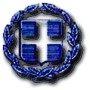 ΕΛΛΗΝΙΚΗ ΔΗΜΟΚΡΑΤΙΑ 			 ΑΝΑΡΤΗΤΕΑ ΣΤΟ ΔΙΑΔΥΚΤΙΟΝΟΜΟΣ ΕΒΡΟΥ                                      ΔΗΜΟΣ ΣΑΜΟΘΡΑΚΗΣ	ΑΔΑ: ΩΖ97Ω1Λ-6Λ0ΑΡΙΘ. ΠΡΩΤ.:6738/12-11-2020ΑΠΟΣΠΑΣΜΑΑπό το πρακτικό της 22ης/5-11-2020 Συνεδρίασης του Δημοτικού Συμβουλίου Σαμοθράκης.Στη Σαμοθράκη σήμερα 5-11-2020 ημέρα Πέμπτη και ώρα από 19:30 έως  20:30 πραγματοποιήθηκε τακτική συνεδρίαση Δημοτικού Συμβουλίου δια περιφοράς, για λόγους διασφάλισης της δημόσιας υγείας  με τη διαδικασία των διατάξεων των άρθρων 67, παρ. 51 και 167, παρ. 12 του ν. 3852/2010, δυνάμει της παρ. 1 του άρθρου 10 της  από 11 Μαρτίου 2020 Πράξης Νομοθετικού Περιεχομένου (ΠΝΠ) «Κατεπείγοντα μέτρα αντιμετώπισης των αρνητικών συνεπειών της εμφάνισης του κορωνοϊού Covid-19 και της ανάγκης περιορισμού της διάδοσής του» (Α΄ 55), ύστερα από  την αρίθμ. πρωτ.: 6488/30-10-2020 πρόσκληση του Προέδρου του Δημοτικού Συμβουλίου που δημοσιεύτηκε στον ειδικό χώρο ανακοινώσεων (πίνακα ανακοινώσεων) και στην ιστοσελίδα του Δήμου Σαμοθράκης για συζήτηση και λήψη αποφάσεων στα κατωτέρω θέματα  της ημερήσιας διάταξης.                                            ΘEMA: 7ο  «Περί έγκρισης 11ης αναμόρφωσης του προϋπολογισμού οικ. έτους 2020»      Αρίθμ. Απόφαση: 253Από την έναρξη της συνεδρίασης αυτής και μέχρι την λήξη της, ο Πρόεδρος του Δημοτικού Συμβουλίου διαπίστωσε ότι σε σύνολο δεκαεπτά (17) συμβούλων, οι κάτωθι δεκατέσσερις (14) δημοτικοί σύμβουλοι κατέθεσαν έντυπο ψηφοφορίας είτε ψήφισαν με sms: Τα έντυπα  ψηφοφορίας παραλήφθηκαν από τον Πρόεδρο κ. Φωτεινού Φωτεινό ενώ μια (1) δημοτική σύμβουλος η κα. Γιαταγάνη Κωσταντίνα κατέθεσε με sms την ψήφο της .Σύμβωνα με την 216/2020 της Οικονομικής Επιτροπής «Περί εισήγησης 11ης αναμόρφωσης προϋπολογισμού οικ. έτους 2020»  προτείνουμε την 11η  τροποποίηση του προϋπολογισμού οικ. έτους 2020 όπως παρακάτω:ΩΣ ΠΡΟΣ ΤΑ ΕΣΟΔΑ ΝΕΑ ΕΣΟΔΑ ΚΑΙ ΑΥΞΗΣΗ ΕΣΟΔΩΝΩΣ ΠΡΟΣ ΤΑ ΕΣΟΔΑ (ΔΙΑΓΡΑΦΗ  ΕΣΟΔΩΝ)ΩΣ ΠΡΟΣ ΤΑ ΕΞΟΔΑ (ΔΙΑΓΡΑΦΗ  ΕΞΟΔΩΝ)ΑΠΟΘΕΜΑΤΙΚΟ   664,84€ +€ ΝΕΑ ΕΣΟΔΑ 1.514.390,10€=1.515.054,94€ -ΔΙΑΓΡΑΦΗ ΕΣΟΔΩΝ 9.727,21+ΔΙΑΓΡΑΦΗ ΕΞΟΔΩΝ 110.907,12€= 1.616.234,85 € ΠΡΟΣ ΑΠΟΘΕΜΑΤΙΚΟΑπό το αποθεματικό παίρνει για να δημιουργήσει προς παρακάτω τάξεις εξόδων ως εξής:ΩΣ ΠΡΟΣ ΤΑ ΕΞΟΔΑ (ΝΕΑ ΕΞΟΔΑ)ΩΣ ΠΡΟΣ ΤΑ ΕΞΟΔΑ (ΑΥΞΗΣΗ ΕΞΟΔΩΝ)                                                ΑNΑΚΕΦΑΛΑΙΩΣΗΚαλείται το Δημοτικό Συμβούλιο να αποφασίσει σχετικά.Σύμφωνα με τα έντυπα ψηφοφορίας των Δημοτικών Συμβούλων από το συνολικό αριθμό των   δεκατεσσάρων  (14) μελών του Δημοτικού Συμβουλίου και   οι δεκατέσσερις (14) δημοτικοί σύμβουλοι ψήφισαν υπέρ,ΑΠΟΦΑΣΙΖΕΙ ΟΜΟΦΩΝΑΕγκρίνει την 11ης αναμόρφωσης προϋπολογισμού οικ. έτους 2020 σύμφωνα με την αρίθμ. 216/2020 απόφαση της Οικονομικής Επιτροπής  ως εξής:Βεβαιώνεται ότι το σύνολο του αποθεματικού δεν υπερβαίνει το 5% των τακτικών εσόδων του Δήμου Σαμοθράκης.Αφού συντάχθηκε και αναγνώστηκε το πρακτικό αυτό υπογράφεται όπως παρακάτω: Ο Πρόεδρος του Δημοτικού Συμβουλίου     Τα Μέλη          O Γραμματέας                                                                 (Υπογραφές)      		                              Ακριβές Απόσπασμα					  Ο Δήμαρχος					          Γαλατούμος ΝικόλαοςΑΔΑ: ΩΚΡΘΩ1Λ-ΙΗΓΑΡΙΘ. ΠΡΩΤ.:  6620/11-11-2020ΑΠΟΣΠΑΣΜΑ                                     Από το πρακτικό της 22ης/5-11-2020 Συνεδρίασης του Δημοτικού Συμβουλίου Σαμοθράκης.Στη Σαμοθράκη σήμερα 5-11-2020 ημέρα Πέμπτη και ώρα από 19:30 έως  20:30 πραγματοποιήθηκε τακτική συνεδρίαση Δημοτικού Συμβουλίου δια περιφοράς, για λόγους διασφάλισης της δημόσιας υγείας  με τη διαδικασία των διατάξεων των άρθρων 67, παρ. 51 και 167, παρ. 12 του ν. 3852/2010, δυνάμει της παρ. 1 του άρθρου 10 της  από 11 Μαρτίου 2020 Πράξης Νομοθετικού Περιεχομένου (ΠΝΠ) «Κατεπείγοντα μέτρα αντιμετώπισης των αρνητικών συνεπειών της εμφάνισης του κορωνοϊού Covid-19 και της ανάγκης περιορισμού της διάδοσής του» (Α΄ 55), ύστερα από  την αρίθμ. πρωτ.: 6488/30-10-2020 πρόσκληση του Προέδρου του Δημοτικού Συμβουλίου που δημοσιεύτηκε στον ειδικό χώρο ανακοινώσεων (πίνακα ανακοινώσεων) και στην ιστοσελίδα του Δήμου Σαμοθράκης για συζήτηση και λήψη αποφάσεων στα κατωτέρω θέματα  της ημερήσιας διάταξης.                                       ΘEMA: 8ο  «Έγκριση 3ης τροποποίησης τεχνικού προγράμματος έτους 2020»      Αρίθμ. Απόφαση: 254Από την έναρξη της συνεδρίασης αυτής και μέχρι την λήξη της, ο Πρόεδρος του Δημοτικού Συμβουλίου διαπίστωσε ότι σε σύνολο δεκαεπτά (17) συμβούλων, οι κάτωθι δεκατέσσερις (14) δημοτικοί σύμβουλοι κατέθεσαν έντυπο ψηφοφορίας είτε ψήφισαν με sms: Τα έντυπα  ψηφοφορίας παραλήφθηκαν από τον Πρόεδρο κ. Φωτεινού Φωτεινό ενώ μια (1) δημοτική σύμβουλος η κα. Γιαταγάνη Κωσταντίνα κατέθεσε με sms την ψήφο της .Με την από 26/10/2020 εισήγηση του Αυτοτελούς Τμήματος Προγραμματισμου και  Ανάπτυξης αναφέρονται τα εξής:Με την αρίθμ. 309/2019 απόφαση του Δημοτικού Συμβουλίου εγκρίθηκε ομόφωνα η κατάρτιση του τεχνικού προγράμματος και στην συνέχεια με την αρίθμ. 35/2020 απόφαση του Δημοτικού Συμβουλίου τροποποιήθηκε για 1η φορά και με την αρίθμ. 127/2020 όμοια απόφαση για 2η φορά ως εξής:Σήμερα λαμβάνοντας υπόψη τις ανάγκες του Δήμου για την εκτέλεση έργων και τις νέες εγκρίσεις χρηματοδοτήσεων προτείνεται η 3η τροποποποίηση τεχνικού προγράμματος έτους 2020 ως εξής:Μειώνεται με το ποσό των 52.882,12 € που προέκυψε από έκπτωση ο προϋπολογισμός του έργου με Α/Α: 25 και τίτλο ¨ Ενίσχυση δικτύων ύδρευσης και αποκατάσταση ζημιών στις υποδομές υδροδότησης οικισμών νήσου Σαμοθράκης ¨ και διαμορφώνεται  από 272.500,00 € σε 219.617,88 € από πόρους Χρηματοδότηση ΣΑΕ 055 για αντιμετώπιση λειψυδρίας σύμφωνα με την 24412/16-04-2020 απόφαση του Υπουργείου ΕσωτερικώνΕγγράφεται νέο έργο με Α/Α: 26 και τίτλο ¨ Κατεδάφιση τμημάτων, εσωτερική διαρρύθμιση με πλήρη ανακαίνιση του υφιστάμενου κτιρίου και προσθήκη κατ' επέκταση διώροφων τμημάτων με υπόγειο του Κέντρου Υγείας Σαμοθράκης¨ προϋπολογισμού  1.243.000,00  € από πόρους  ΕΣΠΑ σύμφωνα με την αρίθμ. πρωτ.: 5239/19-10-2020 απόφαση του Περιφερειάρχη Ανατολικής Μακεδονίας- Θράκης έγκισης ένταξης της Πράξης «Ανάπτυξη - Αναβάθμιση Υποδομών και Εξοπλισμού του Κέντρου Υγείας Σαμοθράκης» με Κωδικό ΟΠΣ 5069846 στο πλαίσιο του Επιχειρησιακού Προγράμματος «Ανατολικής Μακεδονίας Θράκης», ΑΞΟΝΑ ΠΡΟΤΕΡΑΙΟΤΗΤΑΣ: 3 «Υποδομές ανάπτυξης ανθρώπινου δυναμικού και ενίσχυσης της Κοινωνικής συνοχής» Ο ΟΠΟΙΟΣ ΣΥΓΧΡΗΜΑΤΟΔΟΤΕΙΤΑΙ ΑΠΟ ΤΟ Ευρωπαϊκό Ταμείο Περιφερειακής Ανάπτυξης (ΕΤΠΑ) ΜΕ ΤΙΤΛΟ «ΔΡΑΣΗ 9α.18.1_ΑΝΑΠΤΥΞΗ / ΑΝΑΒΑΘΜΙΣΗ ΥΠΟΔΟΜΩΝ ΥΓΕΙΑΣEγγράφεται το νέο έργο με Α/Α: 27 και τίτλο: ¨ Συντήρηση λιμενικών υποδομών του λιμένα Καμαριώτισσας Σαμοθράκης ¨ προϋπολογισμού 160.000,00 € από εθνικούς πόρους (ΠΔΕ) σύμφωνα με την αρίθμ. πρωτ.: 68906/Σ.1339/16-10-2020 απόφαση του Γενικού Γραμματέα Υποδομών με την οποία εγκρίθηκε η δέσμευση και διάθεση ισόποσης πίστωσης ποσού διακοσίων εξήντα χιλιάδων ευρώ (260.000,00€), συμπεριλαμβανομένης της δαπάνης ΦΠΑ σε βάρος του προϋπολογισμού του ενάριθμου έργου 2014ΣΕ57000001 της ΣΑΕ570 για τη χρηματοδότηση του έργου: «Συντήρηση λιμενικών υποδομών του λιμένα Καμαριώτισσας Σαμοθράκης» και μετάβαση της ανωτέρω πίστωσης στο  Δήμο Σαμοθράκης.Εγγράφεται  το νέο έργο με Α/Α: 28 και τίτλο ¨ Κατασκευή καταθληπτικού αγωγού των γεωτρήσεων Καμαριώτισσας έως την δεξαμενή Παράκ¨ προϋπολογισμού 32.812,16 € από πόρους Χρηματοδότηση ΣΑΕ 055 για αντιμετώπιση λειψυδρίας σύμφωνα με την 24412/16-04-2020 απόφαση του Υπουργείου ΕσωτερικώνΟ προϋπολογισμός του τεχνικού προγράμματος Δήμου Σαμοθράκης για το οικ. έτος διαμορφώνεται από  6.533.243,77 € σε 7.916.173,81 €.Καλείται το Δημοτικό Συμβούλιο να αποφασίσΣύμφωνα με τα έντυπα ψηφοφορίας των Δημοτικών Συμβούλων από το συνολικό αριθμό των   δεκατεσσάρων  (14) μελών του Δημοτικού Συμβουλίου και  οι δεκατέσσερις (14) δημοτικοί σύμβουλοι ψήφισαν υπέρ,						ΑΠΟΦΑΣΙΖΕΙ ΟΜΟΦΩΝΑΕγκρίνει την 3η τροποποποίηση τεχνικού προγράμματος έτους 2020 ως εξής:Μειώνει με το ποσό των 52.882,12 € που προέκυψε από έκπτωση τον προϋπολογισμό του έργου με Α/Α: 25 και τίτλο ¨ Ενίσχυση δικτύων ύδρευσης και αποκατάσταση ζημιών στις υποδομές υδροδότησης οικισμών νήσου Σαμοθράκης ¨ και διαμορφώνεται  από 272.500,00 € σε 219.617,88 € από πόρους Χρηματοδότηση ΣΑΕ 055 για αντιμετώπιση λειψυδρίας σύμφωνα με την 24412/16-04-2020 απόφαση του Υπουργείου ΕσωτερικώνΕγγράφει νέο έργο με Α/Α: 26 και τίτλο ¨ Κατεδάφιση τμημάτων, εσωτερική διαρρύθμιση με πλήρη ανακαίνιση του υφιστάμενου κτιρίου και προσθήκη κατ' επέκταση διώροφων τμημάτων με υπόγειο του Κέντρου Υγείας Σαμοθράκης¨ προϋπολογισμού  1.243.000,00  € από πόρους  ΕΣΠΑ σύμφωνα με την αρίθμ. πρωτ.: 5239/19-10-2020 απόφαση του Περιφερειάρχη Ανατολικής Μακεδονίας- Θράκης έγκισης ένταξης της Πράξης «Ανάπτυξη - Αναβάθμιση Υποδομών και Εξοπλισμού του Κέντρου Υγείας Σαμοθράκης» με Κωδικό ΟΠΣ 5069846 στο πλαίσιο του Επιχειρησιακού Προγράμματος «Ανατολικής Μακεδονίας Θράκης», ΑΞΟΝΑ ΠΡΟΤΕΡΑΙΟΤΗΤΑΣ: 3 «Υποδομές ανάπτυξης ανθρώπινου δυναμικού και ενίσχυσης της Κοινωνικής συνοχής» Ο ΟΠΟΙΟΣ ΣΥΓΧΡΗΜΑΤΟΔΟΤΕΙΤΑΙ ΑΠΟ ΤΟ Ευρωπαϊκό Ταμείο Περιφερειακής Ανάπτυξης (ΕΤΠΑ) ΜΕ ΤΙΤΛΟ «ΔΡΑΣΗ 9α.18.1_ΑΝΑΠΤΥΞΗ / ΑΝΑΒΑΘΜΙΣΗ ΥΠΟΔΟΜΩΝ ΥΓΕΙΑΣEγγράφει το νέο έργο με Α/Α: 27 και τίτλο: ¨ Συντήρηση λιμενικών υποδομών του λιμένα Καμαριώτισσας Σαμοθράκης ¨ προϋπολογισμού 160.000,00 € από εθνικούς πόρους (ΠΔΕ) σύμφωνα με την αρίθμ. πρωτ.: 68906/Σ.1339/16-10-2020 απόφαση του Γενικού Γραμματέα Υποδομών με την οποία εγκρίθηκε η δέσμευση και διάθεση ισόποσης πίστωσης ποσού διακοσίων εξήντα χιλιάδων ευρώ (260.000,00€), συμπεριλαμβανομένης της δαπάνης ΦΠΑ σε βάρος του προϋπολογισμού του ενάριθμου έργου 2014ΣΕ57000001 της ΣΑΕ570 για τη χρηματοδότηση του έργου: «Συντήρηση λιμενικών υποδομών του λιμένα Καμαριώτισσας Σαμοθράκης» και μετάβαση της ανωτέρω πίστωσης στο  Δήμο Σαμοθράκης.Εγγράφει  το νέο έργο με Α/Α: 28 και τίτλο ¨ Κατασκευή καταθληπτικού αγωγού των γεωτρήσεων Καμαριώτισσας έως την δεξαμενή Παράκ¨ προϋπολογισμού 32.812,16 € από πόρους Χρηματοδότηση ΣΑΕ 055 για αντιμετώπιση λειψυδρίας σύμφωνα με την 24412/16-04-2020 απόφαση του Υπουργείου ΕσωτερικώνΟ πίνακας έργων του τεχνικού προγράμματος διαμορφώνεται ως εξής:Ο προϋπολογισμός του τεχνικού προγράμματος Δήμου Σαμοθράκης για το οικ. έτος διαμορφώνεται από  6.533.243,77 € σε 7.916.173,81 €Αφού συντάχθηκε και αναγνώστηκε το πρακτικό αυτό υπογράφεται όπως παρακάτω:Ο Πρόεδρος του Δημοτικού Συμβουλίου     Τα Μέλη                        O Γραμματέας         Φωτεινού Φωτεινός                    (Υπογραφές)                   Παλκανίκος Ιωάννης 					Ακριβές Απόσπασμα					  Ο Δήμαρχος					          Γαλατούμος ΝικόλαοςΑΔΑ: 6854Ω1Λ-2ΞΝΑΡΙΘ. ΠΡΩΤ.:  6621/11-11-2020ΑΠΟΣΠΑΣΜΑ                                     Από το πρακτικό της 22ης/5-11-2020 Συνεδρίασης του Δημοτικού Συμβουλίου Σαμοθράκης.Στη Σαμοθράκη σήμερα 5-11-2020 ημέρα Πέμπτη και ώρα από 19:30 έως  20:30 πραγματοποιήθηκε τακτική συνεδρίαση Δημοτικού Συμβουλίου δια περιφοράς, για λόγους διασφάλισης της δημόσιας υγείας  με τη διαδικασία των διατάξεων των άρθρων 67, παρ. 51 και 167, παρ. 12 του ν. 3852/2010, δυνάμει της παρ. 1 του άρθρου 10 της  από 11 Μαρτίου 2020 Πράξης Νομοθετικού Περιεχομένου (ΠΝΠ) «Κατεπείγοντα μέτρα αντιμετώπισης των αρνητικών συνεπειών της εμφάνισης του κορωνοϊού Covid-19 και της ανάγκης περιορισμού της διάδοσής του» (Α΄ 55), ύστερα από  την αρίθμ. πρωτ.: 6488/30-10-2020 πρόσκληση του Προέδρου του Δημοτικού Συμβουλίου που δημοσιεύτηκε στον ειδικό χώρο ανακοινώσεων (πίνακα ανακοινώσεων) και στην ιστοσελίδα του Δήμου Σαμοθράκης για συζήτηση και λήψη αποφάσεων στα κατωτέρω θέματα  της ημερήσιας διάταξης.                                       ΘEMA: 9ο  «Περί υποβολής άδειας έγκρισης επέμβασης κατασκευής νέας δεξαμενής για τον εκσυγχρονισμό του δικτύου ύδρευσης Προφήτη Ηλία»      Αρίθμ. Απόφαση: 255Από την έναρξη της συνεδρίασης αυτής και μέχρι την λήξη της, ο Πρόεδρος του Δημοτικού Συμβουλίου διαπίστωσε ότι σε σύνολο δεκαεπτά (17) συμβούλων, οι κάτωθι δεκατέσσερις (14) δημοτικοί σύμβουλοι κατέθεσαν έντυπο ψηφοφορίας είτε ψήφισαν με sms: Τα έντυπα  ψηφοφορίας παραλήφθηκαν από τον Πρόεδρο κ. Φωτεινού Φωτεινό ενώ μια (1) δημοτική σύμβουλος η κα. Γιαταγάνη Κωσταντίνα κατέθεσε με sms την ψήφο της .Προκειμένου να κατασκευαστεί νέα δεξαμενή ύδρευσης για τον οικισμό Προφήτη Ηλία  σε δασική περιοχή (πλησίον της υπάρχουσας δεξαμενής ύδρευσης), σύμφωνα με τις διατάξεις του άρθρου 2 της αριθμ. 115973/6088/27-10-2014 Απόφασης του Υπουργείου Περιβάλλοντος και Κλιματικής Αλλαγής (Φ.Ε.Κ. 2961/03-11-2014/τεύχος Β ́) απαιτείται γνωμοδότηση του Δημοτικού Συμβουλίου για την υποβολή αίτησης έγκρισης επέμβασης στην εν λόγω περιοχή από τις δασικές υπηρεσίες. Η έκταση χωροθέτησης νέας δεξαμενής είναι (8,20 μ. Χ 7,30 μ) 59,86 τ.μ.Καλείται το Δημοτικό Συμβούλιο να αποφασίσει σχετικά.Σύμφωνα με τα έντυπα ψηφοφορίας των Δημοτικών Συμβούλων από το συνολικό αριθμό των   δεκατεσσάρων  (14) μελών του Δημοτικού Συμβουλίου και   οι δεκατέσσερις (14) δημοτικοί σύμβουλοι ψήφισαν υπέρ,							ΑΠΟΦΑΣΙΖΕΙ ΟΜΟΦΩΝΑΓνωμοδοτεί θετικά για την υποβολή προς τις αρμόδιες δασικές υπηρεσίες αίτησης για χορήγηση άδειας έγκρισης επέμβασης στην έκταση που έχει χωροθετηθεί  η κατασκευή νέας δεξαμενής για τον εκσυγχρονισμό του δικτύου ύδρευσης Προφήτη Ηλία.Αφού συντάχθηκε και αναγνώστηκε το πρακτικό αυτό υπογράφεται όπως παρακάτω:Ο Πρόεδρος του Δημοτικού Συμβουλίου     Τα Μέλη                        O Γραμματέας         Φωτεινού Φωτεινός                    (Υπογραφές)                   Παλκανίκος Ιωάννης 					Ακριβές Απόσπασμα					  Ο Δήμαρχος					          Γαλατούμος ΝικόλαοςΑΡΙΘ. ΠΡΩΤ.:6836  18 11 2020                               ΑΠΟΣΠΑΣΜΑ          ΑΔΑ: Ψ7ΡΕΩ1Λ-4ΙΜ                                  Από το πρακτικό της 22ης/5-11-2020 Συνεδρίασης του Δημοτικού Συμβουλίου Σαμοθράκης.Στη Σαμοθράκη σήμερα 5-11-2020 ημέρα Πέμπτη και ώρα από 19:30 έως 20:30 πραγματοποιήθηκε τακτική συνεδρίαση Δημοτικού Συμβουλίου δια περιφοράς, για λόγους διασφάλισης της δημόσιας υγείας  με τη διαδικασία των διατάξεων των άρθρων 67, παρ. 51 και 167, παρ. 12 του ν. 3852/2010, δυνάμει της παρ. 1 του άρθρου 10 της  από 11 Μαρτίου 2020 Πράξης Νομοθετικού Περιεχομένου (ΠΝΠ) «Κατεπείγοντα μέτρα αντιμετώπισης των αρνητικών συνεπειών της εμφάνισης του κορωνοϊού Covid-19 και της ανάγκης περιορισμού της διάδοσής του» (Α΄ 55), ύστερα από  την αρίθμ. πρωτ.: 6488/30-10-2020 πρόσκληση του Προέδρου του Δημοτικού Συμβουλίου που δημοσιεύτηκε στον ειδικό χώρο ανακοινώσεων (πίνακα ανακοινώσεων) και στην ιστοσελίδα του Δήμου Σαμοθράκης για συζήτηση και λήψη αποφάσεων στα κατωτέρω θέματα  της  ημερήσιας διάταξης.                                      ΘEMA: 11Ο«Περί συγκρότησης επιτροπών παραλαβής διαφόρων προμηθειών».     Αρίθμ. Απόφαση:257Πριν από την έναρξη της συνεδρίασης αυτής ο Πρόεδρος του Δημοτικού Συμβουλίου διαπίστωσε ότι σε σύνολο δεκαεπτά (17) συμβούλων ήταν: Τα έντυπα  ψηφοφορίας παραλήφθηκαν από τον Πρόεδρο κ. Φωτεινού Φωτεινό ενώ μια(1) δημοτική σύμβουλος η κ.κ. , Γιαταγάνη Κων/να , κατέθεσε τηλεφωνικά την ψήφο της.Σύμφωνα με το άρθρο 65 παρ.1 του Ν.3852/2010: «Το δημοτικό συμβούλιο αποφασίζει για όλα τα θέματα που αφορούν το δήμο, εκτός από εκείνα που ανήκουν εκ του νόμου στην αρμοδιότητα του δημάρχου ή άλλου οργάνου του δήμου ή το ίδιο το δημοτικό συμβούλιο μεταβίβασε σε επιτροπή του.»Σύμφωνα με το άρθρο 221 του Ν.4412/2016: «1.Στο πλαίσιο των διαδικασιών σύναψης Δημοσίων συμβάσεων, τα όργανα που γνωμοδοτούν προς τα από φαινόμενα όργανα («γνωμοδοτικά όργανα») έχουν ιδίως τις ακόλουθες αρμοδιότητες:α) αξιολογούν τις προσφορές ή αιτήσεις συμμετοχής των προσφερόντων ή υποψηφίων,β) ελέγχουν την καταλληλότητα των προσφερόντων ή υποψηφίων για τη συμμετοχή τους στη διαδικασία σύναψης δημόσιας σύμβασης,γ) ελέγχουν και αξιολογούν τις προσφορές,δ) στο πλαίσιο ανταγωνιστική διαδικασίας με διαπραγμάτευση, ανταγωνιστικού διαλόγου ή σύμπραξης καινοτομίας, διαπραγματεύονται με τους προσφέροντες ή υποψηφίους,ε) εισηγούνται τον αποκλεισμό των προσφερόντων ή υποψηφίων από τη διαδικασία, την απόρριψη των προσφορών, την κατακύρωση των αποτελεσμάτων, την αποδέσμευση των εγγυήσεων, τη ματαίωση της διαδικασίας,στ) γνωμοδοτούν για κάθε άλλο θέμα που ανακύπτει κατά τη διαδικασία ανάθεσης,ζ) στο στάδιο της εκτέλεσης γνωμοδοτούν για κάθε θέμα που ανακύπτει από τη σύμβαση και ιδίως επί της παράτασης του συμβατικού χρόνου, κάθε άλλης τροποποίησης της σύμβασης και της έκπτωσης του αναδόχου καιη) γνωμοδοτούν για τις προβλεπόμενες στον παρόντα νόμο ενστάσεις και προσφυγές που υποβάλλονται ενώπιον της αναθέτουσας αρχής ή της Προϊσταμένης Αρχής.2.Κατά την άσκηση των αρμοδιοτήτων τους τα όργανα αυτά εκδίδουν γνώμη(συμπεριλαμβανομένης της βαθμολόγησης) μετά από ψηφοφορία επί των επικρατέστερων προτάσεων (π.χ. βαθμολόγησης). Η γνώμη (π.χ επί της βαθμολόγησης) του οργάνου είναι η πρόταση που συγκεντρώνει την πλειοψηφία των παρόντων. Δεν επιτρέπεται η γνώμη των οργάνωναυτών να προκύπτει από το μέσο όρo των προτάσεων.3.Με απόφαση της αναθέτουσας αρχής συγκροτούνται γνωμοδοτικά όργανα για συγκεκριμένη σύμβαση ή περισσότερες ή σε ετήσια βάση για τις συμβάσεις που συνάπτει η αναθέτουσα αρχή. Η ύπαρξη οργάνων σε ετήσια βάση δεν αποκλείει τη συγκρότηση οργάνου συγκεκριμένης/ωνσύμβασης ή συμβάσεων. Εφόσον τα όργανα συγκροτούνται σε ετήσια βάση, οι διαδικασίες σύναψης Δημοσίων συμβάσεων που δεν έχουν ολοκληρωθεί εντός του έτους, συνεχίζονται και ολοκληρώνονται από το ίδιο όργανο. Στην περίπτωση της διενέργειας συγκεντρωτικών αγορών από ΚΑΑ, τα αντίστοιχα γνωμοδοτικά όργανα συγκροτούνται με απόφασή τους. Με τις αποφάσεις τηςπαρούσας δύνανται να συγκροτούνται κατά περίπτωση και έκτακτες επιτροπές ή ομάδες εργασίας για την αντιμετώπιση ειδικών θεμάτων που αφορούν τις διαδικασίες σύναψης. Οι αποφάσεις συγκρότησης των γνωμοδοτικών οργάνων κοινοποιούνται στα μέλη αυτών και τους φορείς απότους οποίους αυτά προέρχονται.4.Με την απόφαση της παραγράφου 3 εξειδικεύονται οι αρμοδιότητες, ο αριθμός και οι ιδιότητες των μελών, η λειτουργία των οργάνων (επιτροπών κ.λπ.), καθώς και κάθε άλλο αναγκαίο θέμα σχετικά με τα ανωτέρω.5.Στο στάδιο εκτέλεσης της σύμβασης, ως γνωμοδοτικά όργανα μπορεί να ορίζονται και οργανωτικές μονάδες ενταγμένες στη διοικητική δομή της αναθέτουσας αρχής ή του φορέα που έχει αναλάβει την εκτέλεση της σύμβασης.6.Για τη συγκρότηση και τη λειτουργία των συλλογικών οργάνων στις αναθέτουσες αρχές, που εμπίπτουν στο πεδίο εφαρμογής του ν. 2690/1999 «Κώδικας Διοικητικής Διαδικασίας», εφαρμόζονται οι σχετικές διατάξεις του ως άνω νόμου.7.Στη σύνθεση των γνωμοδοτικών οργάνων του παρόντος άρθρου μετέχει υποχρεωτικά ένα μέλος του Μη.Π.Υ.Δη.Συ. του άρθρου 344. […]11.Στις δημόσιες συμβάσεις προμηθειών και παροχής γενικών υπηρεσιών, πέραν των οριζόμενων στην παράγραφο 1, ισχύουν και τα ακόλουθα:α) Για την εξέταση των προβλεπόμενων ενστάσεων και προσφυγών που υποβάλλονται ενώπιον της αναθέτουσας αρχής, συγκροτείται χωριστό γνωμοδοτικό όργανο τριμελές ή πενταμελές (Επιτροπή αξιολόγησης ενστάσεων), τα μέλη του οποίου είναι διαφορετικά από τα μέλη του γνωμοδοτικού οργάνου που είναι αρμόδιο για τα υπόλοιπα θέματα που ανακύπτουν κατά τη διαδικασία ανάθεσης (αξιολόγησης προσφορών κ.λπ.).β) Για την παρακολούθηση και την παραλαβή της σύμβασης προμήθειας συγκροτείται τριμελής ή πενταμελής Επιτροπή παρακολούθησης και παραλαβής με απόφαση του αρμόδιου αποφαινομένου οργάνου. Το όργανο αυτό εισηγείται για όλα τα θέματα παραλαβής του φυσικού αντικειμένου της σύμβασης, προβαίνοντας, σε μακροσκοπικούς, λειτουργικούς ή και επιχειρησιακούς ελέγχους του προς παραλαβή αντικειμένου της σύμβασης, εφόσον προβλέπεται από τη σύμβαση ή κρίνεται αναγκαίο, συντάσσει τα σχετικά πρωτόκολλα, παρακολουθεί και ελέγχει την προσήκουσα εκτέλεση όλων των όρων της σύμβασης και την εκπλήρωση των υποχρεώσεων του αναδόχου και εισηγείται τη λήψη των επιβεβλημένων μέτρων λόγω μη τήρησης των ως άνω όρων. Με απόφαση του αρμόδιου αποφαινομένου οργάνου μπορεί να συγκροτείται δευτεροβάθμια επιτροπήπαρακολούθησης και παραλαβής με τις παραπάνω αρμοδιότητες.γ) Με απόφαση του Υπουργού Οικονομίας, Ανάπτυξης και Τουρισμού, που δημοσιεύεται στην Εφημερίδα της Κυβερνήσεως, μπορεί να καθορίζονται οι όροι για τη συγκρότηση των πρωτοβάθμιων, μόνιμων ή μη, και των δευτεροβάθμιων επιτροπών παραλαβής, η σύνθεση αυτών, ηδιαδικασία επιλογής των μελών τους και κάθε άλλο θέμα σχετικά με το παραπάνω.δ) Για την παραλαβή του αντικειμένου τμηματικού ή συνολικού σύμβασης παροχής υπηρεσιών συγκροτείται τριμελής Επιτροπή παραλαβής με απόφαση του αρμόδιου αποφαινομένου οργάνου. Εφόσον απαιτούνται ειδικές γνώσεις ένα τουλάχιστον μέλος της επιτροπής πρέπει να έχει την αντίστοιχη ειδικότητα. Σε περίπτωση αιτιολογημένης αδυναμίας για την συμπλήρωση ή την συγκρότηση της ανωτέρω επιτροπής η αναθέτουσα αρχή μπορεί να ζητήσει από άλλη αναθέτουσα αρχή τη διάθεση υπαλλήλου ή υπαλλήλων της για τη συγκρότηση της Επιτροπής.ε) Για την επιλογή των μελών των συλλογικών οργάνων του παρόντος άρθρου, οι αναθέτουσες αρχές μπορεί να διενεργούν κλήρωση κατά τις διατάξεις του άρθρου 26 του ν. 4024/2011 (Α' 226).»Καλείται το Δημοτικό Συμβούλιο να συγκροτήσει την Επιτροπή παρακολούθησης και παραλαβής προμηθειών του άρθρου 221 του Ν.4412/2016.Τα μέλη του Δημοτικού Συμβουλίου αφού έλαβαν υπόψη του την  εισήγηση του Προέδρου  και έλαβε υπόψη τις διατάξεις του άρθρου 65 του Ν.3852/2010, τις διατάξεις του άρθρου 221 του Ν.4412/2016 και κατόπιν διαλογικής συζήτησης :                                                                ΑΠΟΦΑΣΙΖΕΙ ΟΜΟΦΩΝΑΣυγκροτεί τις παρακάτω επιτροπές:Α. Επιτροπή παραλαβής των κάτωθι προμηθειών:1. Πρόεδρος: Βραχιώλια Ευαγγελία2. Μέλος: Τραπεζανλίδου Θεοδώρα3. Μέλος: Χάιλας Δούκας Αναπληρωματικά:1. Πρόεδρος: Παυλίδου Πασχαλιά 2. Μέλος: Καπετανίδου Στυλιανή3. Μέλος: Παπαθανασίου Μαρία Β. Επιτροπή παραλαβής των κάτωθι προμηθειών:1. Πρόεδρος: Ρωμανίδου Παρθένα2. Μέλος: Παυλίδου Πασχαλιά3. Μέλος: Καπετανίδου ΣτυλιανήΑναπληρωματικά:1. Πρόεδρος: Αποστολούδιας Πέτρος 2. Μέλος: Χονδρός Σταύρος3. Μέλος: Παπανικολάου ΧριστίναΓ. Επιτροπή παραλαβής των κάτωθι προμηθειών:1. Πρόεδρος: Καπετανίδου Στυλιανή2. Μέλος: Παπαθανασίου Μαρία3. Μέλος: Χάιλας ΔούκαςΑναπληρωματικά:1. Πρόεδρος: Συκάς Κωνσταντίνος 2. Μέλος: Χάιλα Χριστίνα3. Μέλος: Παπανικολάου Χριστίνα2. Η Επιτροπή εισηγείται για όλα τα θέματα παραλαβής του φυσικού αντικειμένου των συμβάσεων, προβαίνοντας, σε μακροσκοπικούς, λειτουργικούς ή και επιχειρησιακούς ελέγχους του προς παραλαβή αντικειμένου της σύμβασης, εφόσον προβλέπεται από τη σύμβαση ή κρίνεται αναγκαίο, συντάσσει τα σχετικά πρωτόκολλα, παρακολουθεί και ελέγχει την προσήκουσα εκτέλεση όλων των όρων των συμβάσεων  και την εκπλήρωση των υποχρεώσεων του αναδόχου και εισηγείται τη λήψη των επιβεβλημένων μέτρων λόγω μη τήρησης των ως άνω όρων.3. Η Επιτροπή έχει διάρκεια μέχρι την ολοκλήρωση των προμηθειών της παρούσας απόφασης.Η παρούσα απόφαση να κοινοποιηθεί στα ανωτέρω μέλη του οργάνου.Αφού συντάχθηκε και αναγνώστηκε το πρακτικό αυτό υπογράφεται όπως παρακάτω:       Ο Πρόεδρος του Δημοτικού Συμβουλίου     Τα Μέλη          O Γραμματέας       Φωτεινού Φωτεινός            (Υπογραφές)                       Παλκανίκος Ιωάννης 		                        Ακριβές Απόσπασμα		                               Ο Δήμαρχος					          Γαλατούμος Νικόλαος       ΑΡΙΘ. ΠΡΩΤ.:6837/18-11-2020               ΑΠΟΣΠΑΣΜΑ                                         Από το πρακτικό της 22ης/5-11-2020 Συνεδρίασης του Δημοτικού Συμβουλίου Σαμοθράκης.Στη Σαμοθράκη σήμερα 5-11-2020 ημέρα Πέμπτη και ώρα από 19:30 έως 20:30 πραγματοποιήθηκε τακτική συνεδρίαση Δημοτικού Συμβουλίου δια περιφοράς, για λόγους διασφάλισης της δημόσιας υγείας  με τη διαδικασία των διατάξεων των άρθρων 67, παρ. 51 και 167, παρ. 12 του ν. 3852/2010, δυνάμει της παρ. 1 του άρθρου 10 της  από 11 Μαρτίου 2020 Πράξης Νομοθετικού Περιεχομένου (ΠΝΠ) «Κατεπείγοντα μέτρα αντιμετώπισης των αρνητικών συνεπειών της εμφάνισης του κορωνοϊού Covid-19 και της ανάγκης περιορισμού της διάδοσής του» (Α΄ 55), ύστερα από  την αρίθμ. πρωτ.: 6488/30-10-2020 πρόσκληση του Προέδρου του Δημοτικού Συμβουλίου που δημοσιεύτηκε στον ειδικό χώρο ανακοινώσεων (πίνακα ανακοινώσεων) και στην ιστοσελίδα του Δήμου Σαμοθράκης για συζήτηση και λήψη αποφάσεων στα κατωτέρω θέματα  της  ημερήσιας διάταξης.                                      ΘEMA: 12ο «Περί εξέτασης αιτημάτων  πολιτών».     Αρίθμ. Απόφαση:258Πριν από την έναρξη της συνεδρίασης αυτής ο Πρόεδρος του Δημοτικού Συμβουλίου διαπίστωσε ότι σε σύνολο δεκαεπτά (17) συμβούλων ήταν:Τα έντυπα  ψηφοφορίας παραλήφθηκαν από τον Πρόεδρο κ. Φωτεινού Φωτεινό ενώ μια(1) δημοτική σύμβουλος η κ.κ. , Γιαταγάνη Κων/να , κατέθεσε τηλεφωνικά την ψήφο της.Ύστερα από την διαπίστωση της απαρτίας ο Πρόεδρος Φωτεινού Φωτεινός, κήρυξε την έναρξη της συνεδρίασης και  εισηγήθηκε  ως εξής:Τα αιτήματα πολιτών θα συζητηθούν σε δια ζώσης συνεδρίαση του Δημοτικού Συμβουλίου μετά την άρση των μέτρων λόγω κορωνοϊού Covid-19, και για τον λόγο αυτό αναβάλλεται η συζήτηση του εν λόγω θέματος.Το Δημοτικό Συμβούλιο καλείται να αποφασίσει σχετικά: Το Δημοτικό Συμβούλιο αφού άκουσε την εισήγηση του Προέδρου και έλαβε υπόψη τις ιδιαίτερες συνθήκες  συζήτησε και αποφάσισε ως εξής:                                   ΑΠΟΦΑΣΙΖΕΙ ΟΜΟΦΩΝΑ,Να αναβάλλει την συζήτηση του θέματος για δια ζώσης συνεδρίαση.Αφού συντάχθηκε και αναγνώστηκε το πρακτικό αυτό υπογράφεται όπως παρακάτω:  Ο Πρόεδρος του Δημοτικού Συμβουλίου     Τα Μέλη          O Γραμματέας					       (Υπογραφές)       Παλκανίκος Ιωάννης      Φωτεινού Φωτεινός                          					Ακριβές Απόσπασμα					  Ο Δήμαρχος					          Γαλατούμος ΝικόλαοςΠΑΡΟΝΤΕΣΑΠΟΝΤΕΣΦωτεινού Φωτεινός – Πρόεδρος Δημ. ΣυμβουλίουΦωτεινού Σαράντος - Δημ. ΣύμβουλοςΒασιλειάδου Σωτηρία-     »       »Γλήνιας Ιωάννης  -         »       »Γρηγόραινας Ιωάννης-    »       »  Καραμήτσου – Γιαννέλου Κατερίνα - »      »Κυλίμος Νικόλαος -         »       »Παλκανίκος Ιωάννης -     »       »Πρόξενος Χρήστος -        »      »Σαράντος Γεώργιος -       »      »Σκαρλατίδης Αθανάσιος-  »      »Παπάς Παναγιώτης-         »      »Τερζή Αναστασία -          »      »Βίτσας Αθανάσιος-          »      »Αντωνίου Ιωάννης-         »      »Μόραλη Αντωνάκη Χρυσάνθη-  »   »Γιαταγάνη Κων/να –       »      »ΠΑΡΟΝΤΕΣΑΠΟΝΤΕΣΦωτεινού Φωτεινός – Πρόεδρος Δημ. Συμβουλίου1.Πρόξενος Χρήστος -       Δημ. ΣύμβουλοςΦωτεινού Σαράντος - Δημ. Σύμβουλος2. Παπάς Παναγιώτης-         »      »Βασιλειάδου Σωτηρία-     »       »3. Αντωνίου Ιωάννης--         »      »Γλήνιας Ιωάννης  -         »       »Γρηγόραινας Ιωάννης-    »       »  Καραμήτσου – Γιαννέλου Κατερίνα - »      »Κυλίμος Νικόλαος -         »       »Παλκανίκος Ιωάννης -     »       »Σαράντος Γεώργιος -       »       »Σκαρλατίδης Αθανάσιος-  »       »Τερζή Αναστασία -          »       »Βίτσας Αθανάσιος--         »       »Μόραλη Αντωνάκη Χρυσάνθη- »   »Γιαταγάνη Κων/να –        »       »ΠΑΡΟΝΤΕΣΑΠΟΝΤΕΣΦωτεινού Φωτεινός – Πρόεδρος Δημ. Συμβουλίου1.Πρόξενος Χρήστος -       Δημ. ΣύμβουλοςΦωτεινού Σαράντος - Δημ. Σύμβουλος2. Παπάς Παναγιώτης-         »      »Βασιλειάδου Σωτηρία-     »       »3. Αντωνίου Ιωάννης--         »      »Γλήνιας Ιωάννης  -         »       »Γρηγόραινας Ιωάννης-    »       »  Καραμήτσου – Γιαννέλου Κατερίνα - »      »Κυλίμος Νικόλαος -         »       »Παλκανίκος Ιωάννης -     »       »Σαράντος Γεώργιος -       »       »Σκαρλατίδης Αθανάσιος-  »       »Τερζή Αναστασία -          »      »Βίτσας Αθανάσιος--          »      »Μόραλη Αντωνάκη Χρυσάνθη- »   »Γιαταγάνη Κων/να –        »      »ΠΑΡΟΝΤΕΣΑΠΟΝΤΕΣΦωτεινού Φωτεινός – Πρόεδρος Δημ. Συμβουλίου1.Πρόξενος Χρήστος -       Δημ. ΣύμβουλοςΦωτεινού Σαράντος - Δημ. Σύμβουλος2. Παπάς Παναγιώτης-         »      »Βασιλειάδου Σωτηρία-     »       »3. Αντωνίου Ιωάννης--         »      »Γλήνιας Ιωάννης  -         »       »Γρηγόραινας Ιωάννης-    »       »  Καραμήτσου – Γιαννέλου Κατερίνα - »      »Κυλίμος Νικόλαος -         »       »Παλκανίκος Ιωάννης -     »       »Σαράντος Γεώργιος -       »       »Σκαρλατίδης Αθανάσιος-  »       »Τερζή Αναστασία -          »      »Βίτσας Αθανάσιος--          »      »Μόραλη Αντωνάκη Χρυσάνθη- »   »Γιαταγάνη Κων/να –        »      »ΠΑΡΟΝΤΕΣΑΠΟΝΤΕΣΦωτεινού Φωτεινός – Πρόεδρος Δημ. Συμβουλίου1.Πρόξενος Χρήστος -       Δημ. ΣύμβουλοςΦωτεινού Σαράντος - Δημ. Σύμβουλος2. Παπάς Παναγιώτης-         »      »Βασιλειάδου Σωτηρία-     »       »3. Αντωνίου Ιωάννης-         »      »Γλήνιας Ιωάννης  -         »       »Γρηγόραινας Ιωάννης-    »       »  Καραμήτσου – Γιαννέλου Κατερίνα - »      »Κυλίμος Νικόλαος -         »       »Παλκανίκος Ιωάννης -     »       »Σαράντος Γεώργιος -       »       »Σκαρλατίδης Αθανάσιος-  »       »Τερζή Αναστασία -          »      »Βίτσας Αθανάσιος-          »      »Μόραλη Αντωνάκη Χρυσάνθη- »   »Γιαταγάνη Κων/να –        »      »Δεν προσήλθαν αν και κλήθηκαν νόμιμαΜε το αρίθμ. πρωτ.: 1377/18-3-2020 έγγραφό μας προς την ΕΥΔΕ Έβρου- Τμήμα Κατασκευής Έργων και την Τεχνική Υπηρεσία του Οργανισμού Λιμένα  Αλεξανδρούπολης με θέμα: ¨Κατασκευή  συμπληρωματικών εργασιών στα πλαίσια του έργου : «Αποκατάσταση λειτουργικών βαθών από προσχώσεις στους λιμένες Καμαριώτισσας και Θέρμων Νήσου Σαμοθράκης»  ΠΑΡΟΝΤΕΣΑΠΟΝΤΕΣΦωτεινού Φωτεινός – Πρόεδρος Δημ. Συμβουλίου1.Πρόξενος Χρήστος -       Δημ. ΣύμβουλοςΦωτεινού Σαράντος - Δημ. Σύμβουλος2. Παπάς Παναγιώτης-         »      »Βασιλειάδου Σωτηρία-     »       »3. Αντωνίου Ιωάννης--         »      »Γλήνιας Ιωάννης  -         »       »Γρηγόραινας Ιωάννης-    »       »  Καραμήτσου – Γιαννέλου Κατερίνα - »      »Κυλίμος Νικόλαος -         »       »Παλκανίκος Ιωάννης -     »       »Σαράντος Γεώργιος -       »       »Σκαρλατίδης Αθανάσιος-  »       »Τερζή Αναστασία -          »      »Βίτσας Αθανάσιος--          »      »Μόραλη Αντωνάκη Χρυσάνθη- »   »Γιαταγάνη Κων/να –        »      »ΚΑΑΙΤΙΟΛΟΓΙΑΠΟΣΟ0111.01Μισθώματα δημοτικών χώρων αναψυχής εγγράφουμε το ποσό των 0,06€ και έχουμε από 4.513,71€ σε 4.513,77€ σύμφωνα με την είσπραξη0,060311.02ΔΤ εγγράφουμε το ποσό των 1.098,41€ και έχουμε από 8.811,59€ σε 9.910,00€ σύμφωνα με την είσπραξη1.098,410343.01Τέλος απαλλοτρίωσης έκτασης για κατασκευή Βιολογικού Λακκώματος εγγράφουμε ποσό 661,80€ σύμφωνα με την είσπραξη661,800441.01Τέλος Ακίνητης περιουσίας αυξάνουμε με  το  ποσό των 802,44€ και έχουμε από 7.426,90€ σε 8.229,34€ σύμφωνα με την είσπραξη802,440452.01Τέλος επί ακαθάριστων εσόδων των κέντρων διασκέδασης συναφών καταστημάτων εγγράφουμε το ποσό των 67,91€ και έχουμε από 111,15€ σε 179,06€ σύμφωνα με την είσπραξη67,911216.03Συντήρηση λιμενικών υποδομών του λιμένα Καμαριώτισσας Σαμοθράκης εγγράφουμε το ποσό των 260.000,00€ σύμφωνα με την αριθμ. πρωτ.68906/Σ.1339/16-10-2020 απόφαση του Υπουργείου Υποδομών και Μεταφορών 260.000,001322.09Κατεδάφιση τμημάτων, εσωτερική διαρρύθμιση με πλήρη ανακαίνιση του υφιστάμενου κτιρίου και προσθήκη κατ' επέκταση διώροφων τμημάτων με υπόγειο του Κέντρου Υγείας Σαμοθράκης, εγγράφουμε το ποσό των 1.243.000,00€ σύμφωνα με την αρίθμ. πρωτ.: 5239/19-10-2020 απόφαση του Περιφερει1.243.000,001699.06παραχώρηση αμοιβής του Προέδρου του Δημοτικού Συμβουλίου ως υποτροφία σε αδύναμους οικονομικά αριστούχους φοιτητές από το νησί εγγράφουμε το ποσό των 175,85 και έχω από 4.920,74€ σε 5.096,59175,852116.04Ελαιοκτήματα εγγράφουμε ποσό 2.000,00€ σύμφωνα με τα εισπραχθέντα2.000,004213.01Επιστροφή αχρεωστήτων καταβληθέντων χρηματικών ποσών (άρθρο 26 Ν 318/69, Απόφ. Υπ. Οικν. 2081241/11652/1997) αυξάνουμε με  το  ποσό των 6.583,63€ και έχουμε από 16.512,22€ σε 23.095,85€  σύμφωνα με την είσπραξη 1.486,64€ και 5.096,99€ για λογιστική τακτοποίηση επιστροφών αχρεωστήτος καταβληθέντων προέδρου6.583,63ΣΥΝΟΛΟ1.514.390,10ΚΑΑΙΤΙΟΛΟΓΙΑΠΟΣΟ1693.01Έσοδα απο Παροχή υπηρεσιών και Πώληση Αγαθών (Τουριστικές εγκαταστάσεις) διαγράφουμε  το  ποσό των 9.727,21€ και έχω από 61.293,72€ σε 51.566,51€ για μείωση της ΟΜΑΔΑΣ Ι-9.727,21ΣΥΝΟΛΟ-9.727,21ΚΑΑΙΤΙΟΛΟΓΙΑΠΟΣΟ15/6041.03ακτικές αποδοχές  εκτάκτων προσωπικού ΙΔΟΧ Πρόγραμμα Βοήθεια στο σπίτι διαγράφουμε  το  ποσό των 8.780,00€ και έχω από 21.000,00€ σε 12.720,00€ εξέλειπαν οι λόγοι εγγραφής-8.780,0015/6054.04Εργοδοτικές εισφορές  τακτικού προσωπικού ΙΔΟΧ (υλοποιηση προγράμματος Βοήθεια στο σπίτι) διαγράφουμε  το  ποσό των 2.300,00€ και έχω από 5.500,00€ σε 3.200,00€ εξέλειπαν οι λόγοι εγγραφής-2.300,0063/7312.05ενίσχυση δικτύων ύδρευσης και αποκατάσταση ζημιών στις υποδομές υδροδότησης οικισμών νήσου Σαμοθράκης  ( αντιμετώπιση λειψυδρίας χρημ/ση 24412/16-04-2020) διαγράφουμε  το  ποσό των 52.882,12€ και έχω από 272.500,00€ σε 219.617,88€ (προέκυψε από έκπτωση)-52.882,1270/6041.01Τακτικές αποδοχές εκτάτων για κάλυψη εκτάκτων  αναγκών δημοτικών κάμπινγκ κλπ (περ.βασικός μισθός κλπ.) διαγράφουμε  το  ποσό των 7.651,00€ και έχω από 23.500,00€ σε 15.849,00€ εξέλειπαν οι λόγοι εγγραφής-7.651,0070/6054.01Εργοδοτικές εισφορές Ι.Κ.Α.(κάμπινγκ) διαγράφουμε  το  ποσό των 2.494,00€ και έχω από 6.350,00€ σε 3.856,00€ εξέλειπαν οι λόγοι εγγραφής-2.494,0070/6211.02Αντίτιμο ηλεκτρικού ρεύματος κάμπινγκ διαγράφουμε  το  ποσό των 5.000,00€ και έχω μηδενικό ποσό ΕΞΕΛΕΙΠΑΝ ΟΙ ΛΟΓΟΙ ΕΓΓΡΑΦΗΣ-5.000,0070/6262.04Εργασίες διαμόρφωσης και καθαρισμός περιβάλλοντος χώρου Κάμπινγκ διαγράφουμε  το  ποσό των 7.000,00€ και έχω μηδενικό ποσό ΕΞΕΛΕΙΠΑΝ ΟΙ ΛΟΓΟΙ ΕΓΓΡΑΦΗΣ-7.000,0070/6262.05Εργασίες Συντήρηση περίφραξης χώρου κάμπινγκ διαγράφουμε  το  ποσό των 23.000,00€ και έχω μηδενικό ποσό ΕΞΕΛΕΙΠΑΝ ΟΙ ΛΟΓΟΙ ΕΓΓΡΑΦΗΣ-23.300,0070/6634.01Προμήθεια ειδών καθαριότητας και ευπρεπισμού τουριστικών εγκαταστάσεων διαγράφουμε  το  ποσό των 1.500,00€ και έχω μηδενικό ποσό ΕΞΕΛΕΙΠΑΝ ΟΙ ΛΟΓΟΙ ΕΓΓΡΑΦΗΣ-1.500,00ΣΥΝΟΛΟ-110.907,12ΚΑΑΙΤΙΟΛΟΓΙΑΠΟΣΟ00/6117.05Παροχή Υπηρεσιών περισυλλογής και διατήρησης φύλαξης ανεπιτήρητων παραγωγικών ζώων εγγράφουμε το ποσό των 2.480,00€2.480,0000/6495.01ΕΞΟΔΑ ΚΗΔΕΙΑΣ εγγράφουμε το ποσό των 500,00€500,0000/6737.02ΥΠΗΡΕΣΙΕΣ ΔΙΑΘΕΣΗΣ ΠΡΟΣΩΠΙΚΟΥ ΓΡΑΦΕΙΟΥ εγγράφουμε το ποσό των 3.000,00€ 3.000,0000/8261.03επιστροφή προέδρου ΔΣ εγγράφουμε το ποσό των 1.930,04€ (για την λογιστική τακτοποίηση των κρατήσεων)1.930,0460/7341.03Κατεδάφιση τμημάτων, εσωτερική διαρρύθμιση με πλήρη ανακαίνιση του υφιστάμενου κτιρίου και προσθήκη κατ' επέκταση διώροφων τμημάτων με υπόγειο του Κέντρου Υγείας Σαμοθράκης, ΕΠ ΠΑΜΘ,¨ πρωτ.: 5239/19-10-2020 απόφαση του Περιφερειάρχη Ανατολικής Μακεδο εγγράφουμε το ποσό των 1.243.000,00€1.243.000,0063/7135.02Προμήθεια εξαρτημάτων ύδρευσης για τις ανάγκες αντιμετώπισης του φαινομένου της λειψυδρίας των οικισμών Χρηματοδότηση ΣΑΕ 055 για αντιμετώπιση λειψυδρίας σύμφωνα με την 24412/16-04-2020 απόφαση του Υπουργ εγγράφουμε το ποσό των 20.069,96€20.069,9663/7312.07Κατασκευή καταθληπτικού αγωγού των γεωτρήσεων Καμαριώτισσας έως την δεξαμενή Παράκ  από πόρους Χρηματοδότηση ΣΑΕ 055 για αντιμετώπιση λειψυδρίας σύμφωνα με την 24412/16-04-2020 απόφαση του Υπουργείου Εσωτερικών εγγράφουμε το ποσό των 32.812,16€32.812,1669/7341.01Συντήρηση λιμενικών υποδομών του λιμένα Καμαριώτισσας Σαμοθράκης  αριθμ. πρωτ.68906/Σ.1339/16-10-2020 απόφαση του Υπουργείου Υποδομών και Μεταφορών εγγράφουμε το ποσό των 260.000,00€260.000,00ΣΥΝΟΛΟ1.563.792,16ΚΑΑΙΤΙΟΛΟΓΙΑΠΟΣΟ00/6221.02Ταχυδρομικά τέλη ομαδικής αλληλογραφίας αυξάνουμε με το ποσό των 500,00€ και έχουμε από 1.000,00€ σε 1.500,00€ ΙΔΙΟΥΣ ΠΟΡΟΥΣ500,0000/6331.11Καταβολή ΕΝΦΙΑ ακινήτων του Δήμου αυξάνουμε με το ποσό των 8.673,84€ και έχουμε από 9.494,00€ σε 18.167,84€ 8.673,8400/6433.01Τιμητικές διακρίσεις, αναμνηστικά δώρα και έξοδα φιλοξενίας φυσικών προσώπων και αντιπροσωπειών αυξάνουμε με το ποσό των 650,00€ και έχουμε από 3.000,00€ σε 3.650,00€ 650,0000/6739.11Υποτροφία Πρόεδρου του Δημοτικού Συμβουλίου εις μνήμην Γεωργίου Χανού για την στήριξη δύο φοιτητών από το νησί με οικονομικές δυσχέρειες ¨  αυξάνουμε με το ποσό των 175,85€ και έχουμε από 4.920,74€ σε 5.096,59 €175,8510/6011.01Τακτικές αποδοχες (περιλαμβάνονται βασικός μισθός,δώρα εορτών,γενικά και ειδικά τακτικά επιδόματα) αυξάνουμε με το ποσό των 15.000,00€ και έχουμε από 186.100,00€ σε 201.100,00€15.000,0010/6051.02ΤΥΔΚΥ αυξάνουμε με το ποσό των 1.400,00€ και έχουμε από 6.500,00€ σε 7.900,00€1.400,0010/6051.03ΤΕΑΔΥ 75% αυξάνουμε με το ποσό των 900,00€ και έχουμε από 5.790,72€ σε 6.690,72€900,0010/6051.08Υπέρ σύνταξης εργοδότη αυξάνουμε με το ποσό των 2.000,00€ και έχουμε από 20.000,00€ σε 22.000,00€2.000,0015/6211.01Αντίτιμο ηλεκτρικού ρεύματος για φωτισμό κτιρίων του Δήμου αυξάνουμε με το ποσό των 1.000,00€ και έχουμε από 3.500,00€ σε 4.500,00€1.000,0020/6011.01Τακτικές αποδοχες (περιλαμβάνονται βασικός μισθός,δώρα εορτών,γενικά και ειδικά τακτικά επιδόματα) αυξάνουμε με το ποσό των 9.591,40€ και έχουμε από 85.600,00€ σε 95.191,40€9.591,4020/6211.01Αντίτιμο ηλεκτρικού ρεύματος για φωτισμό πλατειών και κοινοχρηστων χωρων (ΦΟΠ) αυξάνουμε με το ποσό των 3.000,00€ και έχουμε από 17.500,00€ σε 20.500,00€3.000,0030/6211.01Αντίτιμο ηλεκτρικού ρεύματος για φωτισμό κτιρίων του Δήμου αυξάνουμε με το ποσό των 1.000,00€ και έχουμε από 2.313,64€ σε 3.313,64€1.000,0030/8261.02επιστροφή λόγω περικοπής μειωμένου ωραρίου αυξάνουμε με το ποσό των 3.166,55€ και έχουμε από 9.757,16€ σε 12.923,71€ (για την λογιστική τακτοποίηση των κρατήσεων)3.166,55ΣΥΝΟΛΟ47.057,64ΤΙΤΛΟΣ ΕΣΟΔΟΥΠΟΣΑ ΠΟΥ ΕΓΚΡΙΘΗΚΑΝ ΜΕ ΤΗΝ ΚΑΤΑΡΤΙΣΗ ΤΟΥ ΠΡΟΫΠΟΛΟΓΙΣΜΟΥΟΠΩΣ ΔΙΑΜΟΡΦΩΘΗΚΑΝ ΜΕΧΡΙ ΤΗΝ ΤΕΛΕΥΤΑΙΑ ΑΝΑΜΟΡΦΩΣΗΟΠΩΣ ΔΙΑΜΟΡΦΩΝΟΝΤΑΙ ΜΕ ΤΗΝ ΠΡΟΤΕΙΝΟΜΕΝΗ ΑΝΑΜΟΡΦΩΣΗΤΑΚΤΙΚΑ ΕΣΟΔΑ 1.535.086,401.610.950,901.613.581,52ΕΚΤΑΚΤΑ ΕΣΟΔΑ2.515.431,463.288.142,154.781.590,79ΠΑΡΕΛΘΟΝΤΩΝ ΟΙΚ. ΕΤΩΝ116.109,59132.442,98                            134.442,98ΕΙΣΠΡΑΞΕΙΣ ΑΠΟ ΔΑΝΕΙΑ & ΕΙΣΠΡΑΚΤΕΑ ΥΠΟΛΟΙΠΑ ΠΡΟΗΓΟΥΜΕΝΩΝ ΕΤΩΝ6.139.481,497.173.048,737.173.048,73ΕΙΣΠΡΑΞΕΙΣ ΥΠΕΡ ΤΟΥ ΔΗΜΟΣΙΟΥ ΚΑΙ ΤΡΙΤΩΝ702.329.46739.153,41745.737,04ΧΡΗΜΑΤΙΚΟ ΥΠΟΛΟΙΠΟ795.252,83660.097,08660.097,08ΓΕΝΙΚΟ ΣΥΝΟΛΟ ΕΣΟΔΩΝ11.803.691,2313.603.835,25    15.108.498,14ΤΙΤΛΟΣ ΕΞΟΔΟΥΠΟΣΑ ΠΟΥ ΕΓΚΡΙΘΗΚΑΝ ΜΕ ΤΗΝ ΚΑΤΑΡΤΙΣΗ ΤΟΥ ΠΡΟΫΠΟΛΟΓΙΣΜΟΥΟΠΩΣ ΔΙΑΜΟΡΦΩΘΗΚΑΝ ΜΕΧΡΙ ΤΗΝ ΤΕΛΕΥΤΑΙΑ ΑΝΑΜΟΡΦΩΣΗΟΠΩΣ ΔΙΑΜΟΡΦΩΝΟΝΤΑΙ ΜΕ ΤΗΝ ΠΡΟΤΕΙΝΟΜΕΝΗ ΑΝΑΜΟΡΦΩΣΗΕΞΟΔΑ 11.803.303,7213.603.170,4115.103.113,09ΑΠΟΘΕΜΑΤΙΚΟ387,51664,845.385,05ΓΕΝΙΚΟ ΣΥΝΟΛΟ ΕΞΟΔΩΝ11.803.691,2313.603.835,2515.108.498,14ΑΝΑΜΟΡΦΩΝΕΙ τον προϋπολογισμό του οικ. έτους 2020 για ενδέκατη    φορά (11η ) φορά εντός του έτους ως εξής:1. ΩΣ ΠΡΟΣ ΤΑ ΕΣΟΔΑ : Εγγράφονται τα νέα έσοδα στους αντίστοιχους Κ.Α. του σκέλους των εσόδων, όπως αναφέρθηκαν στην εισήγηση:ΣΥΝΟΛΟ ΝΕΩΝ ΕΣΟΔΩΝ                 1.514.390,10 €ΔΙΑΓΡΑΦΕΣ ΕΣΟΔΩΝ                          - 9.727,21 €ΣΥΝΟΛΟ ΔΙΑΓΡΑΦΗΣ ΕΞΟΔΩΝ           110.907,12 €ΣΥΝΟΛΟ                                         1.615.570,01 €         ΑΠΟΘΕΜΑΤΙΚΟ:          Από   664,84 €   +  γίνεται σε  1.616.234,85 € 2. ΩΣ ΠΡΟΣ ΤΑ ΕΞΟΔΑ: Εγγράφονται στο σκέλος των εξόδων και στους αντίστοιχους Κ.Α. οι πιστώσεις όπως αναφέρθηκαν στην εισηγητική.ΣΥΝΟΛΟ ΕΞΟΔΩΝ:  1.563.792,16+47.057,64-110.907,12=1.499.942,68€Β. ΔΙΑΘΕΤΕΙ: Όλες τις πιστώσεις που γράφτηκαν στους αντίστοιχους Κ.Α. στο σκέλος των ΕΞΟΔΩΝ.ΠΑΡΟΝΤΕΣΑΠΟΝΤΕΣΦωτεινού Φωτεινός – Πρόεδρος Δημ. Συμβουλίου1.Πρόξενος Χρήστος -       Δημ. ΣύμβουλοςΦωτεινού Σαράντος - Δημ. Σύμβουλος2. Παπάς Παναγιώτης-         »      »Βασιλειάδου Σωτηρία-     »       »3. Αντωνίου Ιωάννης--         »      »Γλήνιας Ιωάννης  -         »       »Γρηγόραινας Ιωάννης-    »       »  Καραμήτσου – Γιαννέλου Κατερίνα - »      »Κυλίμος Νικόλαος -         »       »Παλκανίκος Ιωάννης -     »       »Σαράντος Γεώργιος -       »       »Σκαρλατίδης Αθανάσιος-  »       »Τερζή Αναστασία -          »      »Βίτσας Αθανάσιος--          »      »Μόραλη Αντωνάκη Χρυσάνθη- »   »Γιαταγάνη Κων/να –        »      »                        ΠΙΝΑΚΑΣ ΕΡΓΩΝ ΤΕΧΝΙΚΟΥ ΠΡΟΓΡΑΜΜΑΤΟΣ 2020                        ΠΙΝΑΚΑΣ ΕΡΓΩΝ ΤΕΧΝΙΚΟΥ ΠΡΟΓΡΑΜΜΑΤΟΣ 2020                        ΠΙΝΑΚΑΣ ΕΡΓΩΝ ΤΕΧΝΙΚΟΥ ΠΡΟΓΡΑΜΜΑΤΟΣ 2020                        ΠΙΝΑΚΑΣ ΕΡΓΩΝ ΤΕΧΝΙΚΟΥ ΠΡΟΓΡΑΜΜΑΤΟΣ 2020                        ΠΙΝΑΚΑΣ ΕΡΓΩΝ ΤΕΧΝΙΚΟΥ ΠΡΟΓΡΑΜΜΑΤΟΣ 2020                        ΠΙΝΑΚΑΣ ΕΡΓΩΝ ΤΕΧΝΙΚΟΥ ΠΡΟΓΡΑΜΜΑΤΟΣ 2020Α/ΑΚΩΔΙΚΟΣΤΙΛΤΟΣΔΑΠΑΝΗΧΡΗΜΑΤΟΔΟΤΗΣΗΚΑΤΑΣΤΑΣΗ170/7336.02Αποκατάσταση οδικού δικτύου Δήμου Σαμοθράκης από θεομηνίες και τον σεισμό κατά τα έτη 2014-2015 108.638,50 €ΣΑΕ 571 ΠΔΕ Υπουργείου Υποδομών, Μεταφορών και Δικτύων σύμφωνα με την αρίθμ. πρωτ.: ΔΟΥ/279/17-3-2016 απόφασή του Υπουργού Συνεχιζόμενο260/7341.02Βελτίωση- Ενίσχυση Ύδρευσης των οικισμών του Δήμου Σαμοθράκης  343.567,01 € Ε.Π. ΑΜΘ 2014-2020 –(ΕΣΠΑ) σύμφωνα με την αρίθμ. πρωτ.: 769/26-3-2018 απόφαση του Περιφερειάρχη  Ανατολικής Μακεδονίας- ΘράκηςΣυνεχιζόμενο315/7331.01Συντήρηση - επισκευή σχολικών κτιρίων21.577,15 €Ποσό 6.300,00 € από Πόρους από χρηματοδότηση ΥΠΕΣ 2020 & Ποσό 15.277,15 € από χρηματικό υπόλοιπο επιχορήγησης ΥΠΕΣ  Νέο464/7311.01Συντήρηση δημοτικών κτιρίων    10.000,00 €ΦΙΛΟΔΗΜΟΣ ΙΙ για υλοποίηση έργων και επενδυτικών δαπανών σύμφωνα με την αρίθμ. πρωτ.: 30292/19-4-2019 απόφαση Υπουργού ΕσωτερικώνΝέο564/7333.01Εργασίες για αποκατάσταση-τσιμεντόστρωση  οδικού δικτύου στο Δήμο Σαμοθράκης3.508,58 €ΦΙΛΟΔΗΜΟΣ ΙΙ για υλοποίηση έργων και επενδυτικών δαπανών σύμφωνα με την αρίθμ. πρωτ.: 30292/19-4-2019 απόφαση Υπουργού ΕσωτερικώνΝέο670/7331.04Διάνοιξη-καθαρισμός  γεώτρησης ιαματικής πηγής6.000,00 €ΚΑΠ Επενδυτικών δαπανών 2020Νέο763/7312.01Κατασκευή αντλιοστασίου και αγωγού προσαγωγής δικτύου ακαθάρτων και ολοκλήρωση εγκατάστασης επεξεργασίας λυμάτων Καμαριώτισσας3.110.062,43 €Από επενδυτικό δάνειο του άρθρου 69 του Ν.4509 «ΦΙΛΟΔΗΜΟΣ» σύμφωνα με την αριθμ. πρωτ.: 4188/2-4-2019 σύμβασης επενδυτικού δανείου μεταξύ του Δήμου Σαμοθράκης και του Ταμείου Παρακαταθηκών και ΔανείωνΣυνεχιζόμενο860/7135.02Προμήθεια και τοποθέτηση εξοπλισμού για την αναβάθμιση παιδικών χαρών του Δήμου Σαμοθράκης- Πρόγραμμα ΦΙΛΟΔΗΜΟΣ  203.000,00 €Πρόγραμμα ΦΙΛΟΔΗΜΟΣ σύμφωνα με την αρίθμ. πρωτ.:61780/2-11-2018 απόφαση του Υπουργού Εσωτερικών και την αρίθμ. 296/2018 απόφαση Δημ. ΣυμβουλίουΣυνεχιζόμενο925/7111.01Aπαλλοτρίωση έκτασης για κατασκευή βιολογικού Λακκώματος 15.000,00 €Από χρηματικό υπόλοιπο ΚΑΠ Επενδυτικών Δαπανών  Συνεχιζόμενο1060/7111.01  Απόκτηση έκτασης για την κατασκευή νέου Νηπιαγωγείου Καμαριώτισσας σύμφωνα με την πράξη εφαρμογής55.000,00 €Από το πρόγραμμα ΦΙΛΟΔΗΜΟΣ ΙΙ για υλοποίηση έργων και επενδυτικών δραστηριοτήτων σύμφωνα με την αρίθμ. πρωτ.: 30292/19-4-2019 απόφαση του Υπουργού ΕσωτερικώνΣυνεχιζόμενο1160/7111.02Απόκτηση έκτασης κοινοχρήστου χώρου για την κατασκευή παιδικής χαράς σύμφωνα με το σχέδιο πόλεων οικισμού Χώρας     24.000,00 €Από το πρόγραμμα ΦΙΛΟΔΗΜΟΣ ΙΙ για υλοποίηση έργων και επενδυτικών δραστηριοτήτων σύμφωνα με την αρίθμ. πρωτ.: 30292/19-4-2019 απόφαση του Υπουργού ΕσωτερικώνΣυνεχιζόμενο1263/7312.03Αντικατάσταση εσωτερικού δικτύου ύδρευσης Καμαριώτισσας Δήμου Σαμοθράκης1.160.000,00 €Από επενδυτικό δάνειο του άρθρου 69 του Ν.4509 «ΦΙΛΟΔΗΜΟΣ» σύμφωνα με την αριθμ. πρωτ.: 3683/9-5-2019 απόφαση Δ.Σ. του Τ.Π.& Δ, και την αρίθμ. 151/2019 απόφαση του Δημοτικού ΣυμβουλίουΣυνεχιζόμενο1363/7312.04Αποκατάσταση εσωτερικού δικτύου ύδρευσης οικισμού Αλωνίων640.000,00 €Ποσό 542.699,03 € από ΕΣΠΑ και ποσό 97.300,07 € από ανταποδοτικό έκτακτο εφάπαξ τέλος σύνδεσηςΣυνεχιζόμενο1460/7321.01Δημιουργία χώρου πολιτιστικώνεκδηλώσεων στο Παλιό Σχολείο Αλωνίων232.371,36  €Από πόρους Προγράμματος Αγροτικής  Ανάπτυξης 2014-2020 -Δράση 19.2.4 (αρίθμ.3667/9-8-2019 του Περιφερειάρχη Ανατολικής Μακεδονίας – ΘράκηςΣυνεχιζόμενο1570/7333.02Αποκατάσταση κατολισθητικών φαινομένων λόγω πλημμυρών11.160,00 €ΣΑΕ 571 ΠΔΕ Υπουργείου Υποδομών,Μεταφορών και Δικτύων σύμφωνα με την αρίθμ. πρωτ.: ΔΟΥ/οικ.1096/15-12-2017απόφασή του Υπουργείου ΥποδομώνΣυνεχιζόμενο1670/7336.06Αποκατάσταση αστοχήσαντος κεντρικού αγωγού ρέματος Καμάρας στη Χώρα Σαμοθράκης52.295,24 €ΣΑΕ 572 ΠΔΕ Υπουργείου Υποδομών,Μεταφορών και Δικτύων σύμφωνα με την αρίθμ. πρωτ.: ΔΑΕΕ/1983/ΠΕΡ.ΑΝ.ΜΑΚΕΔ. ΘΡΑΚΗΣ/15-12-2017 απόφασή του Υπουργείου ΥποδομώνΣυνεχιζόμενο1760/7135.03Κατασκευή ράμπας και λοιπές εργασίες προσβασιμότητας ΑΜΕΑ στο δημοτικό σχολείο Λακκώματος10.300,00 €Πρόγραμμα ΦΙΛΟΔΗΜΟΣσύμφωνα με την αρίθμ. πρωτ.: 60650/31-10-2018απόφαση του ΥπουργούΕσωτερικών και την αρίθμ. 52/2018 απόφαση Δημ. ΣυμβουλίουΣυνεχιζόμενο1870/7326.02Καθαρισμός οχετού δρόμου (λεύκες() οικισμού Καμαριώτισσας1.686,25 €Από χρηματικό υπόλοιπο ΚΑΠ Επενδυτικών Δαπανών  Συνεχιζόμενο1970/7333.02Αποκατάσταση καταστρεπτικών φαινομένων λόγω αστοχίας στο φυτικό πρανές του δρόμου στη Χώρα Σαμοθράκης54.428,78 €ΣΑΕ 571 ΠΔΕ Υπουργείου Υποδομών,Μεταφορών και Δικτύων σύμφωνα με την αρίθμ. πρωτ.: ΔΟΥ/οικ.1096/15-12-2017απόφασή του Υπουργείου ΥποδομώνΣυνεχιζόμενο2070/7336.05Εργασίες αποκατάστασης ζημιών από λειψυδρία στο εξωτερικό δίκτυο ύδρευσης οικισμών δήμου Σαμοθράκης23.947,44 €ΣΑΕ 055 σύμφωνα με τις αρίθμ. 3697/10-11-2017, 79378/31-12-2018 αποφάσεις Υπουργού Εσωτερικών για επιχορήγηση αντιμετώπισης λειψυδρίαςΣυνεχιζόμενο2170/7336.05Εργασίες εκσκαφής και εγκιβωτισμού φρεατίου υδρομάστευσης46.892,78 €ΣΑΕ 055 σύμφωνα με τις αρίθμ. 3697/10-11-2017, 79378/31-12-2018 αποφάσεις Υπουργού Εσωτερικών για επιχορήγηση αντιμετώπισης λειψυδρίαςΣυνεχιζόμενο2270/7336.05Κατασκευή υδρευτικών γεωτρήσεων59.449,58 €ΣΑΕ 055 σύμφωνα με τις αρίθμ. 3697/10-11-2017, 79378/31-12-2018 αποφάσεις Υπουργού Εσωτερικών για επιχορήγηση αντιμετώπισης λειψυδρίαςΣυνεχιζόμενο2370/7336.17Αποκατάσταση τεχνικού επί της συνδετήριας οδού Αλωνίων ΤΔ/41ΣΠ από ζημιά που υπέστη λόγω πλημμυρών της 25ης και 26ης Σεπτεμβρίου 201758.053,50 €ΣΑΕ 055 σύμφωνα με τις αρίθμ. 3697/10-11-2017, 79378/31-12-2018 αποφάσεις Υπουργού Εσωτερικών για επιχορήγηση αντιμετώπισης λειψυδρίαςΣυνεχιζόμενο2464/7311.02Εργασίες στεγανοποίησης υπογείου δημοτικού κτιρίου (τεχνική υπηρεσία)11.491,42 €ΦΙΛΟΔΗΜΟΣ ΙΙ για υλοποίηση έργων και επενδυτικών δαπανών σύμφωνα με την αρίθμ. πρωτ.: 30292/19-4-2019 απόφαση Υπουργού ΕσωτερικώνΝέο2563/7312.05Ενίσχυση δικτύων ύδρευσης και αποκατάσταση ζημιών στις υποδομές υδροδότησης οικισμών νήσου Σαμοθράκης ¨ 272.500,00 €Χρηματοδότηση ΣΑΕ 055για αντιμετώπιση λειψυδρίας σύμφωνα με την 24412/16-04-2020 απόφαση του Υπουργείου ΕσωτερικώνΝέο ΣΥΝΟΛΟ ΠΡΟΫΠΟΛΟΓΙΣΜΟΥ ΤΕΧΝΙΚΟΥ ΠΡΟΓΡΑΜΜΑΤΟΣ ΕΤΟΥΣ 2020ΣΥΝΟΛΟ ΠΡΟΫΠΟΛΟΓΙΣΜΟΥ ΤΕΧΝΙΚΟΥ ΠΡΟΓΡΑΜΜΑΤΟΣ ΕΤΟΥΣ 2020ΣΥΝΟΛΟ ΠΡΟΫΠΟΛΟΓΙΣΜΟΥ ΤΕΧΝΙΚΟΥ ΠΡΟΓΡΑΜΜΑΤΟΣ ΕΤΟΥΣ 2020ΣΥΝΟΛΟ ΠΡΟΫΠΟΛΟΓΙΣΜΟΥ ΤΕΧΝΙΚΟΥ ΠΡΟΓΡΑΜΜΑΤΟΣ ΕΤΟΥΣ 2020ΣΥΝΟΛΟ ΠΡΟΫΠΟΛΟΓΙΣΜΟΥ ΤΕΧΝΙΚΟΥ ΠΡΟΓΡΑΜΜΑΤΟΣ ΕΤΟΥΣ 20206.533.243,77 €                         ΠΙΝΑΚΑΣ ΕΡΓΩΝ ΤΕΧΝΙΚΟΥ ΠΡΟΓΡΑΜΜΑΤΟΣ 2020                        ΠΙΝΑΚΑΣ ΕΡΓΩΝ ΤΕΧΝΙΚΟΥ ΠΡΟΓΡΑΜΜΑΤΟΣ 2020                        ΠΙΝΑΚΑΣ ΕΡΓΩΝ ΤΕΧΝΙΚΟΥ ΠΡΟΓΡΑΜΜΑΤΟΣ 2020                        ΠΙΝΑΚΑΣ ΕΡΓΩΝ ΤΕΧΝΙΚΟΥ ΠΡΟΓΡΑΜΜΑΤΟΣ 2020                        ΠΙΝΑΚΑΣ ΕΡΓΩΝ ΤΕΧΝΙΚΟΥ ΠΡΟΓΡΑΜΜΑΤΟΣ 2020                        ΠΙΝΑΚΑΣ ΕΡΓΩΝ ΤΕΧΝΙΚΟΥ ΠΡΟΓΡΑΜΜΑΤΟΣ 2020Α/ΑΚΩΔΙΚΟΣΤΙΛΤΟΣΔΑΠΑΝΗΧΡΗΜΑΤΟΔΟΤΗΣΗΚΑΤΑΣΤΑΣΗ170/7336.02Αποκατάσταση οδικού δικτύου Δήμου Σαμοθράκης από θεομηνίες και τον σεισμό κατά τα έτη 2014-2015 108.638,50 €ΣΑΕ 571 ΠΔΕ Υπουργείου Υποδομών, Μεταφορών και Δικτύων σύμφωνα με την αρίθμ. πρωτ.: ΔΟΥ/279/17-3-2016 απόφασή του Υπουργού Συνεχιζόμενο260/7341.02Βελτίωση- Ενίσχυση Ύδρευσης των οικισμών του Δήμου Σαμοθράκης  343.567,01 € Ε.Π. ΑΜΘ 2014-2020 –(ΕΣΠΑ) σύμφωνα με την αρίθμ. πρωτ.: 769/26-3-2018 απόφαση του Περιφερειάρχη  Ανατολικής Μακεδονίας- ΘράκηςΣυνεχιζόμενο315/7331.01Συντήρηση - επισκευή σχολικών κτιρίων21.577,15 €Ποσό 6.300,00 € από Πόρους από χρηματοδότηση ΥΠΕΣ 2020 & Ποσό 15.277,15 € από χρηματικό υπόλοιπο επιχορήγησης ΥΠΕΣ  Νέο464/7311.01Συντήρηση δημοτικών κτιρίων    10.000,00 €ΦΙΛΟΔΗΜΟΣ ΙΙ για υλοποίηση έργων και επενδυτικών δαπανών σύμφωνα με την αρίθμ. πρωτ.: 30292/19-4-2019 απόφαση Υπουργού ΕσωτερικώνΝέο564/7333.01Εργασίες για αποκατάσταση-τσιμεντόστρωση  οδικού δικτύου στο Δήμο Σαμοθράκης3.508,58 €ΦΙΛΟΔΗΜΟΣ ΙΙ για υλοποίηση έργων και επενδυτικών δαπανών σύμφωνα με την αρίθμ. πρωτ.: 30292/19-4-2019 απόφαση Υπουργού ΕσωτερικώνΝέο670/7331.04Διάνοιξη-καθαρισμός  γεώτρησης ιαματικής πηγής6.000,00 €ΚΑΠ Επενδυτικών δαπανών 2020Νέο763/7312.01Κατασκευή αντλιοστασίου και αγωγού προσαγωγής δικτύου ακαθάρτων και ολοκλήρωση εγκατάστασης επεξεργασίας λυμάτων Καμαριώτισσας3.110.062,43 €Από επενδυτικό δάνειο του άρθρου 69 του Ν.4509 «ΦΙΛΟΔΗΜΟΣ» σύμφωνα με την αριθμ. πρωτ.: 4188/2-4-2019 σύμβασης επενδυτικού δανείου μεταξύ του Δήμου Σαμοθράκης και του Ταμείου Παρακαταθηκών και ΔανείωνΣυνεχιζόμενο860/7135.02Προμήθεια και τοποθέτηση εξοπλισμού για την αναβάθμιση παιδικών χαρών του Δήμου Σαμοθράκης- Πρόγραμμα ΦΙΛΟΔΗΜΟΣ  203.000,00 €Πρόγραμμα ΦΙΛΟΔΗΜΟΣ σύμφωνα με την αρίθμ. πρωτ.:61780/2-11-2018 απόφαση του Υπουργού Εσωτερικών και την αρίθμ. 296/2018 απόφαση Δημ. ΣυμβουλίουΣυνεχιζόμενο925/7111.01Aπαλλοτρίωση έκτασης για κατασκευή βιολογικού Λακκώματος 15.000,00 €Από χρηματικό υπόλοιπο ΚΑΠ Επενδυτικών Δαπανών  Συνεχιζόμενο1060/7111.01  Απόκτηση έκτασης για την κατασκευή νέου Νηπιαγωγείου Καμαριώτισσας σύμφωνα με την πράξη εφαρμογής55.000,00 €Από το πρόγραμμα ΦΙΛΟΔΗΜΟΣ ΙΙ για υλοποίηση έργων και επενδυτικών δραστηριοτήτων σύμφωνα με την αρίθμ. πρωτ.: 30292/19-4-2019 απόφαση του Υπουργού ΕσωτερικώνΣυνεχιζόμενο1160/7111.02Απόκτηση έκτασης κοινοχρήστου χώρου για την κατασκευή παιδικής χαράς σύμφωνα με το σχέδιο πόλεων οικισμού Χώρας      24.000,00 €Από το πρόγραμμα ΦΙΛΟΔΗΜΟΣ ΙΙ για υλοποίηση έργων και επενδυτικών δραστηριοτήτων σύμφωνα με την αρίθμ. πρωτ.: 30292/19-4-2019 απόφαση του Υπουργού ΕσωτερικώνΣυνεχιζόμενο1263/7312.03Αντικατάσταση εσωτερικού δικτύου ύδρευσης Καμαριώτισσας Δήμου Σαμοθράκης1.160.000,00 €Από επενδυτικό δάνειο του άρθρου 69 του Ν.4509 «ΦΙΛΟΔΗΜΟΣ» σύμφωνα με την αριθμ. πρωτ.: 3683/9-5-2019 απόφαση Δ.Σ. του Τ.Π.& Δ, και την αρίθμ. 151/2019 απόφαση του Δημοτικού ΣυμβουλίουΣυνεχιζόμενο1363/7312.04Αποκατάσταση εσωτερικού δικτύου ύδρευσης οικισμού Αλωνίων640.000,00 €Ποσό 542.699,03 € από ΕΣΠΑ και ποσό 97.300,07 € από ανταποδοτικό έκτακτο εφάπαξ τέλος σύνδεσηςΣυνεχιζόμενο1460/7321.01Δημιουργία χώρου πολιτιστικώνεκδηλώσεων στο Παλιό Σχολείο Αλωνίων232.371,36  €Από πόρους Προγράμματος Αγροτικής  Ανάπτυξης 2014-2020 -Δράση 19.2.4 (αρίθμ.3667/9-8-2019 του Περιφερειάρχη Ανατολικής Μακεδονίας – ΘράκηςΣυνεχιζόμενο1570/7333.02Αποκατάσταση κατολισθητικών φαινομένων λόγω πλημμυρών11.160,00 €ΣΑΕ 571 ΠΔΕ Υπουργείου Υποδομών,Μεταφορών και Δικτύων σύμφωνα με την αρίθμ. πρωτ.: ΔΟΥ/οικ.1096/15-12-2017απόφασή του Υπουργείου ΥποδομώνΣυνεχιζόμενο1670/7336.06Αποκατάσταση αστοχήσαντος κεντρικού αγωγού ρέματος Καμάρας στη Χώρα Σαμοθράκης52.295,24 €ΣΑΕ 572 ΠΔΕ Υπουργείου Υποδομών,Μεταφορών και Δικτύων σύμφωνα με την αρίθμ. πρωτ.: ΔΑΕΕ/1983/ΠΕΡ.ΑΝ.ΜΑΚΕΔ. ΘΡΑΚΗΣ/15-12-2017 απόφασή του Υπουργείου ΥποδομώνΣυνεχιζόμενο1760/7135.03Κατασκευή ράμπας και λοιπές εργασίες προσβασιμότητας ΑΜΕΑ στο δημοτικό σχολείο Λακκώματος10.300,00 €Πρόγραμμα ΦΙΛΟΔΗΜΟΣσύμφωνα με την αρίθμ. πρωτ.: 60650/31-10-2018απόφαση του ΥπουργούΕσωτερικών και την αρίθμ. 52/2018 απόφαση Δημ. ΣυμβουλίουΣυνεχιζόμενο1870/7326.02Καθαρισμός οχετού δρόμου (λεύκες() οικισμού Καμαριώτισσας1.686,25 €Από χρηματικό υπόλοιπο ΚΑΠ Επενδυτικών Δαπανών  Συνεχιζόμενο1970/7333.02Αποκατάσταση καταστρεπτικών φαινομένων λόγω αστοχίας στο φυτικό πρανές του δρόμου στη Χώρα Σαμοθράκης54.428,78 €ΣΑΕ 571 ΠΔΕ Υπουργείου Υποδομών,Μεταφορών και Δικτύων σύμφωνα με την αρίθμ. πρωτ.: ΔΟΥ/οικ.1096/15-12-2017απόφασή του Υπουργείου ΥποδομώνΣυνεχιζόμενο2070/7336.05Εργασίες αποκατάστασης ζημιών από λειψυδρία στο εξωτερικό δίκτυο ύδρευσης οικισμών δήμου Σαμοθράκης23.947,44 €ΣΑΕ 055 σύμφωνα με τις αρίθμ. 3697/10-11-2017, 79378/31-12-2018 αποφάσεις Υπουργού Εσωτερικών για επιχορήγηση αντιμετώπισης λειψυδρίαςΣυνεχιζόμενο2170/7336.05Εργασίες εκσκαφής και εγκιβωτισμού φρεατίου υδρομάστευσης46.892,78 €ΣΑΕ 055 σύμφωνα με τις αρίθμ. 3697/10-11-2017, 79378/31-12-2018 αποφάσεις Υπουργού Εσωτερικών για επιχορήγηση αντιμετώπισης λειψυδρίαςΣυνεχιζόμενο2270/7336.05Κατασκευή υδρευτικών γεωτρήσεων59.449,58 €ΣΑΕ 055 σύμφωνα με τις αρίθμ. 3697/10-11-2017, 79378/31-12-2018 αποφάσεις Υπουργού Εσωτερικών για επιχορήγηση αντιμετώπισης λειψυδρίαςΣυνεχιζόμενο2370/7336.17Αποκατάσταση τεχνικού επί της συνδετήριας οδού Αλωνίων ΤΔ/41ΣΠ από ζημιά που υπέστη λόγω πλημμυρών της 25ης και 26ης Σεπτεμβρίου 201758.053,50 €ΣΑΕ 055 σύμφωνα με τις αρίθμ. 3697/10-11-2017, 79378/31-12-2018 αποφάσεις Υπουργού Εσωτερικών για επιχορήγηση αντιμετώπισης λειψυδρίαςΣυνεχιζόμενο2464/7311.02Εργασίες στεγανοποίησης υπογείου δημοτικού κτιρίου (τεχνική υπηρεσία)11.491,42 €ΦΙΛΟΔΗΜΟΣ ΙΙ για υλοποίηση έργων και επενδυτικών δαπανών σύμφωνα με την αρίθμ. πρωτ.: 30292/19-4-2019 απόφαση Υπουργού ΕσωτερικώνΝέο2563/7312.05Ενίσχυση δικτύων ύδρευσης και αποκατάσταση ζημιών στις υποδομές υδροδότησης οικισμών νήσου Σαμοθράκης ¨ 219.617,88 € Χρηματοδότηση ΣΑΕ 055για αντιμετώπιση λειψυδρίας σύμφωνα με την 24412/16-04-2020 απόφαση του Υπουργείου ΕσωτερικώνΝέο 2660/7341.01Κατεδάφιση τμημάτων, εσωτερική διαρρύθμιση με πλήρη ανακαίνιση του υφιστάμενου κτιρίου και προσθήκη κατ' επέκταση διώροφων τμημάτων με υπόγειο του Κέντρου Υγείας Σαμοθράκης ΥΠΟΔΟΜΩΝ ΥΓΕΙΑΣ1.243.000,00  €Χρηματοδότηση ΕΣΠΑσύμφωνα με την αρίθμ.πρωτ.: 5239/19-10-2020απόφαση του ΠεριφερειάρχηΑνατολικής Μακεδονίας-Θράκης έγκρισης ένταξης τηςΠράξης «Ανάπτυξη –Αναβάθμιση Υποδομών καιΕξοπλισμού του ΚέντρουΥγείας Σαμοθράκης» μεΚωδικό ΟΠΣ 5069846 στοπλαίσιο του ΕπιχειρησιακούΠρογράμματος «ΑνατολικήςΜακεδονίας Θράκης»,ΑΞΟΝΑ ΠΡΟΤΕΡΑΙΟΤΗΤΑΣ:3 «Υποδομές ανάπτυξηςανθρώπινου δυναμικού καιενίσχυσης της Κοινωνικήςσυνοχής» Ο ΟΠΟΙΟΣΣΥΓΧΡΗΜΑΤΟΔΟΤΕΙΤΑΙ ΑΠΟΤΟ Ευρωπαϊκό ΤαμείοΠεριφερειακής Ανάπτυξης (ΕΤΠΑ) ΜΕΤΙΤΛΟ «ΔΡΑΣΗ9α.18.1_ΑΝΑΠΤΥΞΗ /ΑΝΑΒΑΘΜΙΣΗΝέο27 60/7341.03Συντήρηση λιμενικών υποδομών του λιμένα Καμαριώτισσας Σαμοθράκης160.000,00 €ΣΑΕ570 για τη χρηματοδότηση του έργου: «Συντήρηση λιμενικών υποδομών του λιμένα Καμαριώτισσας Σαμοθράκης» σύμφωνα με την αρίθμ. πρωτ.: 68906/Σ.1339/16-10-2020 απόφαση του Γενικού Γραμματέα Υποδομών με την οποία εγκρίθηκε η δέσμευση και διάθεση ισόποσης πίστωσης ποσού διακοσίων εξήντα χιλιάδων ευρώ (260.000,00€), συμπεριλαμβανομένης της δαπάνης ΦΠΑ σε βάρος του προϋπολογισμού του ενάριθμου έργου 2014ΣΕ57000001 της ΣΑΕ570 και μετάβαση της ανωτέρω πίστωσης στο  Δήμο Σαμοθράκης.Νέο2863.7312.07Κατασκευή καταθληπτικού αγωγού των γεωτρήσεων Καμαριώτισσας έως την δεξαμενή Παράκ¨32.812,16 €Χρηματοδότηση ΣΑΕ 055 για αντιμετώπιση λειψυδρίας σύμφωνα με την 24412/16-04-2020 απόφαση του Υπουργείου ΕσωτερικώνΝέοΣΥΝΟΛΟ ΠΡΟΫΠΟΛΟΓΙΣΜΟΥ ΤΕΧΝΙΚΟΥ ΠΡΟΓΡΑΜΜΑΤΟΣ ΕΤΟΥΣ 2020ΣΥΝΟΛΟ ΠΡΟΫΠΟΛΟΓΙΣΜΟΥ ΤΕΧΝΙΚΟΥ ΠΡΟΓΡΑΜΜΑΤΟΣ ΕΤΟΥΣ 2020ΣΥΝΟΛΟ ΠΡΟΫΠΟΛΟΓΙΣΜΟΥ ΤΕΧΝΙΚΟΥ ΠΡΟΓΡΑΜΜΑΤΟΣ ΕΤΟΥΣ 2020ΣΥΝΟΛΟ ΠΡΟΫΠΟΛΟΓΙΣΜΟΥ ΤΕΧΝΙΚΟΥ ΠΡΟΓΡΑΜΜΑΤΟΣ ΕΤΟΥΣ 2020ΣΥΝΟΛΟ ΠΡΟΫΠΟΛΟΓΙΣΜΟΥ ΤΕΧΝΙΚΟΥ ΠΡΟΓΡΑΜΜΑΤΟΣ ΕΤΟΥΣ 20207.916.173,81€ ΠΑΡΟΝΤΕΣΑΠΟΝΤΕΣΦωτεινού Φωτεινός – Πρόεδρος Δημ. Συμβουλίου1.Πρόξενος Χρήστος -       Δημ. ΣύμβουλοςΦωτεινού Σαράντος - Δημ. Σύμβουλος2. Παπάς Παναγιώτης-         »      »Βασιλειάδου Σωτηρία-     »       »3. Αντωνίου Ιωάννης--         »      »Γλήνιας Ιωάννης  -         »       »Γρηγόραινας Ιωάννης-    »       »  Καραμήτσου – Γιαννέλου Κατερίνα - »      »Κυλίμος Νικόλαος -         »       »Παλκανίκος Ιωάννης -     »       »Σαράντος Γεώργιος -       »       »Σκαρλατίδης Αθανάσιος-  »       »Τερζή Αναστασία -          »      »Βίτσας Αθανάσιος--          »      »Μόραλη Αντωνάκη Χρυσάνθη- »   »Γιαταγάνη Κων/να –        »      »ΠΑΡΟΝΤΕΣΑΠΟΝΤΕΣΦωτεινού Φωτεινός – Πρόεδρος Δημ. ΣυμβουλίουΦωτεινού Σαράντος - Δημ. ΣύμβουλοςΒασιλειάδου Σωτηρία-     »       »Γλήνιας Ιωάννης  -         »       »Γρηγόραινας Ιωάννης-    »       »  Καραμήτσου – Γιαννέλου Κατερίνα - »      »Κυλίμος Νικόλαος -         »       »Παλκανίκος Ιωάννης -     »       »Πρόξενος Χρήστος -        »      »Σαράντος Γεώργιος -       »      »Σκαρλατίδης Αθανάσιος-  »      »Παπάς Παναγιώτης-         »      »Τερζή Αναστασία -          »      »Βίτσας Αθανάσιος-          »      »Αντωνίου Ιωάννης-         »      »Μόραλη Αντωνάκη Χρυσάνθη-  »   »Γιαταγάνη Κων/να –       »      »Τίτλος ΠρομήθειαςΑπόφαση ανάθεσης και έγκρισης τεχνικών προδιαγραφώνΠρομηθευτήςΥπηρεσίαΣΥΝΤΗΡΗΣΗ ΚΑΙ ΕΠΙΣΚΕΥΗ ΛΟΙΠΩΝ ΜΟΝΙΜΩΝ ΕΓΚΑΤΑΣΤΑΣΕΩΝ (ΠΛΗΝ ΚΤΙΡΙΩΝ)397/2019Απόφαση ΔημάρχουΚΟΥΛΟΥΣΙΑΣ ΜΑΡΓΑΡΙΤΗΣΟΙΚΟΝΟΜΙΚΕΣ ΔΙΟΙΚΗΤΙΚΕΣ ΥΠΗΡΕΣΙΕΣΚΑΛΥΨΗ ΠΑΣΗΣ ΦΥΣΕΩΣ ΑΝΑΓΚΩΝ ΠΡΟΣ ΑΠΟΦΥΓΗ ΤΗΣ ΔΙΑΔΟΣΗΣ ΤΟΥ COVID 19395/2019Απόφαση ΔημάρχουΣΑΛΑΜΑΝΗΣ ΦΩΤΕΙΝΟΣΟΙΚΟΝΟΜΙΚΕΣ ΔΙΟΙΚΗΤΙΚΕΣ ΥΠΗΡΕΣΙΕΣΤίτλος ΠρομήθειαςΑπόφαση ανάθεσης και έγκρισης τεχνικών προδιαγραφώνΠρομηθευτήςΥπηρεσίαΣΥΝΤΗΡΗΣΗ ΚΑΙ ΕΠΙΣΚΕΥΗ ΣΧΟΛΙΚΩΝ ΚΤΙΡΙΩΝ378/2019Απόφαση ΔημάρχουΞΥΛΕΜΠΟΡΙΑ ΘΡΑΚΗΣ ΕΜ. ΤΟΥΡΑΤΖΗΣ ΑΕΥΠΗΡΕΣΙΕΣ ΠΟΛΙΤΙΣΜΟΥ ΑΘΛΗΤΙΣΜΟΥ ΚΑΙ ΚΟΙΝΩΝΙΚΗΣ ΠΟΛΙΤΙΚΗΣΣΥΝΤΗΡΗΣΗ ΚΑΙ ΕΠΙΣΚΕΥΗ ΣΧΟΛΙΚΩΝ ΚΤΙΡΙΩΝ379/2019Απόφαση ΔημάρχουΑΡΓΥΡΙΟΥ ΝΙΚΟΛΑΟΣ & ΣΙΑ Ε.Π.Ε.ΥΠΗΡΕΣΙΕΣ ΠΟΛΙΤΙΣΜΟΥ ΑΘΛΗΤΙΣΜΟΥ ΚΑΙ ΚΟΙΝΩΝΙΚΗΣ ΠΟΛΙΤΙΚΗΣΤίτλος ΠρομήθειαςΑπόφαση ανάθεσης και έγκρισης τεχνικών προδιαγραφώνΠρομηθευτήςΥπηρεσίαΠΡΟΜΗΘΕΙΑ ΕΙΔΩΝ ΚΑΘΑΡΙΟΤΗΤΑΣ ΚΑΙ ΕΥΠΡΕΠΙΣΜΟΥ398/2019Απόφαση ΔημάρχουΣΑΛΑΜΑΝΗΣ ΦΩΤΕΙΝΟΣ ΥΠΗΡΕΣΙΕΣ ΚΑΘΑΡΙΟΤΗΤΑΣ ΚΑΙ ΗΛΕΚΤΡΟΦΩΤΙΣΜΟΥΠΑΡΟΝΤΕΣΑΠΟΝΤΕΣΦωτεινού Φωτεινός – Πρόεδρος Δημ. ΣυμβουλίουΦωτεινού Σαράντος - Δημ. ΣύμβουλοςΒασιλειάδου Σωτηρία-     »       »Γλήνιας Ιωάννης  -         »       »Γρηγόραινας Ιωάννης-    »       »  Καραμήτσου – Γιαννέλου Κατερίνα - »      »Κυλίμος Νικόλαος -         »       »Παλκανίκος Ιωάννης -     »       »Πρόξενος Χρήστος -        »      »Σαράντος Γεώργιος -       »      »Σκαρλατίδης Αθανάσιος-  »      »Παπάς Παναγιώτης-         »      »Τερζή Αναστασία -          »      »Βίτσας Αθανάσιος-          »      »Αντωνίου Ιωάννης-         »      »Μόραλη Αντωνάκη Χρυσάνθη-  »   »Γιαταγάνη Κων/να –       »      »